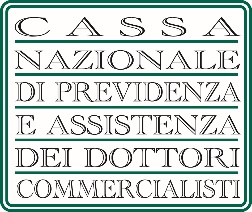 DISCIPLINARE DI GARAOggetto: Procedura aperta ex articolo 60 del D.Lgs. n. 50/2016 e s.m.i. per l'individuazione del contraente al quale affidare il servizio di pulizia, esclusa disinfestazione e derattizzazione, dei locali Sede della Cassa Nazionale di Previdenza e Assistenza a favore dei Dottori Commercialisti, siti in Roma – Via Mantova 1. CIG 7584196487.PREMESSAIl presente disciplinare contiene le norme relative alle modalità di partecipazione alla procedura selettiva indetta dalla Cassa Nazionale di Previdenza e Assistenza a favore dei dottori Commercialisti (CNPADC o stazione appaltante) con delibera del Consiglio di Amministrazione del 19/03/2018 che ha stabilito di procedere all’indizione di una procedura aperta ex articolo 60 del D.Lgs. n. 50/2016 e s.m.i. per l'individuazione del contraente al quale affidare il servizio di pulizia, esclusa disinfestazione e derattizzazione, dei locali Sede della Cassa Nazionale di Previdenza e Assistenza a favore dei Dottori Commercialisti, siti in Roma – Via Mantova 1. CIG 7584196487.L’affidamento in oggetto avverrà mediante procedura aperta e con applicazione del criterio dell’offerta economicamente più vantaggiosa individuata sulla base del miglior rapporto qualità prezzo, ai sensi degli artt. 60 e 95 del D.Lgs. 18 aprile 2016 n. 50 e s.m.i. – Codice dei contratti pubblici (nel prosieguo: Codice).Il presente disciplinare di gara, che è parte integrante del Bando di Gara unitamente agli altri documenti, contiene oltre alle norme di partecipazione alla procedura di gara, le modalità di compilazione e presentazione offerta, i documenti da presentare a corredo della stessa,  nonchè la descrizione della procedura di aggiudicazione. Le condizioni contrattuali e le modalità di svolgimento del servizio, sono meglio specificate nel Capitolato Speciale, nel Progetto e nello schema di Contratto (Allegato 7).L’appalto è regolato dal D.Lgs. n. 50/2016 e s.m.i., dalle disposizioni richiamate nel Bando di Gara, nel presente Disciplinare e nei relativi allegati nonché da tutte le altre vigenti disposizioni normative inerenti alle procedure ad evidenza pubblica ed allo specifico settore oggetto della presente gara.Si rappresenta che ai sensi dell’art. 26 del D.Lgs. n. 81/2008 e s.m.i., è stato predisposto il documento unico di valutazione dei rischi da interferenza “D.U.V.R.I.” facente parte del presente Disciplinare.I concorrenti si impegnano al rispetto di tutte le condizioni di cui al Codice Etico della CNPADC scaricabile all’indirizzo https://www.cnpadc.it/la-cassa/sistemi-di-gestione/modello-ex-dlgs-n-231/01.html.   PUBBLICAZIONE DEGLI ATTI DI GARAIl Bando di gara è stato trasmesso alla Gazzetta Ufficiale della Comunità europea in data 30/07/2018;pubblicato sulla Gazzetta Ufficiale della Repubblica Italiana in data 03/08/2018 ai sensi dell’art. 2, comma 6, del d.m. 2 dicembre 2016 (G.U. 25.1.2017, n. 20);pubblicato su due quotidiani a livello nazionale e due a livello locale;pubblicato sul profilo del committente https://www.cnpadc.it/la-cassa/cnpadc-trasparente/bandi-di-gare-e-contratti/gare.html.La CNPADC metterà a disposizione, sul proprio sito internet www.cnpadc.it, l’accesso libero ed incondizionato a tutti i documenti di gara a partire dal giorno di pubblicazione del Bando sulla Gazzetta Ufficiale dell’Unione Europea (GUUE) e sulla Gazzetta Ufficiale della Repubblica Italiana (GURI).La CNPADC, pertanto, non prenderà in considerazione le richieste di invio dei documenti di gara.Il presente affidamento sarà aggiudicato con il criterio dell’offerta economicamente più vantaggiosa, ai sensi dell’art. 95, comma 2, del Codice.Il Responsabile Unico del Procedimento, ai sensi dell’art. 31 del Codice, è l’Ing. Gaetano Mungari.Il numero gara ANAC è 7163746.Il codice CPV: 90919200-4DOCUMENTAZIONE DI GARA, CHIARIMENTI E COMUNICAZIONI.DOCUMENTI DI GARAProgetto ai sensi dell’art. 23 commi 14 e 15 del Codice e relativi allegati;Bando di gara;Disciplinare di gara e modulistica;Capitolato Speciale d’Appalto e relativi allegati;D.U.V.R.I.;Schema di contratto (Allegato 7).Il Progetto è stato redatto tenendo conto delle specifiche tecniche e delle clausole contrattuali contenute nei criteri ambientali minimi (CAM) di cui al d.m. 24 maggio 2012 del Ministero dell’Ambiente della Tutela del Territorio e del Mare recante “Criteri ambientali minimi per l’affidamento del servizio di pulizia e per la fornitura di prodotti per l’igiene”.Gli operatori economici interessati a partecipare alla procedura dovranno prendere visione degli atti posti a base della gara, che sono immediatamente disponibili e scaricabili direttamente dal Sito internet www.cnpadc.it nella sezione CNPADC Trasparente “Gare”.CHIARIMENTIÉ possibile ottenere chiarimenti sulla presente procedura mediante la proposizione di quesiti scritti da inoltrare all’indirizzo servizio.acquisti@pec.cnpadc.it e p.c. a g.mungari@cnpadc.it  entro e non oltre il 09/09/2018 ore 12:00. Non saranno, pertanto, fornite risposte ai quesiti pervenuti successivamente al termine indicato.Le richieste di chiarimenti devono essere formulate esclusivamente in lingua italiana. Ai sensi dell’art. 74, comma 4, del Codice, le risposte a tutte le richieste presentate in tempo utile verranno fornite almeno sei (6) giorni prima della scadenza del termine fissato per la presentazione delle offerte, mediante pubblicazione in forma anonima all’indirizzo internet https://www.cnpadc.it/la-cassa/cnpadc-trasparente/bandi-di-gare-e-contratti/gare.html .COMUNICAZIONIAi sensi dell’art. 76, comma 6, del Codice, i concorrenti sono tenuti ad indicare, all’interno del DGUE, l’indirizzo PEC o, solo per i concorrenti aventi sede in altri Stati membri, l’indirizzo di posta elettronica, da utilizzare ai fini delle comunicazioni di cui all’art. 76, comma 5, del Codice.Salvo quanto disposto nel paragrafo 2.2 del presente disciplinare, tutte le comunicazioni tra stazione appaltante e operatori economici si intendono validamente ed efficacemente effettuate qualora rese all’indirizzo PEC servizio.acquisti@pec.cnpadc.it e all’indirizzo indicato dai concorrenti nella documentazione di gara.Eventuali modifiche dell’indirizzo PEC/posta elettronica o problemi temporanei nell’utilizzo di tali forme di comunicazione, dovranno essere tempestivamente segnalati alla stazione appaltante; diversamente la medesima declina ogni responsabilità per il tardivo o mancato recapito delle comunicazioni.In caso di raggruppamenti temporanei, GEIE, aggregazioni di imprese di rete o consorzi ordinari, anche se non ancora costituiti formalmente, la comunicazione recapitata al mandatario si intende validamente resa a tutti gli operatori economici raggruppati, aggregati o consorziati.In caso di consorzi di cui all’art. 45, comma 2, lett. b) e c) del Codice, la comunicazione recapitata al Consorzio si intende validamente resa a tutte le consorziate.In caso di avvalimento, la comunicazione recapitata all’offerente si intende validamente resa a tutti gli operatori economici ausiliari.In caso di subappalto, la comunicazione recapitata all’offerente si intende validamente resa a tutti i subappaltatori indicati.OGGETTO DELL’APPALTO E SUDDIVISIONE IN LOTTIL’appalto ha ad oggetto il servizio di pulizia, esclusa disinfestazione e derattizzazione, dei locali Sede della CNPADC siti in Roma – Via Mantova, 1 (Palazzina A e B).Le modalità del servizio sono stabilite nel successivo punto 5 del presente disciplinare di gara.Ai sensi dell’art. 51, comma 1, del D.Lgs. n. 50/2016 e s.m.i., si evidenzia che l’appalto non viene suddiviso in lotti in quanto, le attività oggetto dello stesso fanno parte di un’unica tipologia di prestazione, il cui affidamento a più operatori economici ne renderebbe complessa la gestione da un punto di vista tecnico-organizzativo e logistico, con conseguenti problematiche di coordinamento da parte della committenza stessa ed ulteriori oneri economici e finanziari. DURATA DELL’APPALTO, IMPORTO A BASE DI GARA, OPZIONIDURATALa durata del contratto è fissata in 36 mesi a decorrere dalla data di avvio del servizio, risultante da apposito verbale redatto in contraddittorio tra l’appaltatore e la CNPADC, fino al termine del 36° mese successivo. Tuttavia se necessario, nelle more della stipula del contratto, fermo restando il rispetto delle disposizioni di cui alla normativa antimafia, la CNPADC potrà richiedere l’avvio anticipato del servizio. IMPORTO A BASE DI GARADa quanto sopra riportato, si evidenzia che l’importo stimato dell’appalto (per i tre anni), al netto dell’IVA, è pari ad € 689.750,08 (euro seicentottantanovemilasettecentocinquanta/08), di cui € 6.793,02 (euro seimilasettecentonovantatre/02), per oneri della sicurezza da rischi derivanti da interferenza non soggetti a ribasso. Pertanto la base d’asta è paria a € 682.957,06 (euro seicentottantaduemilanovecentocinquantasette/06) al netto di IVA, il cui calcolo è esplicitato al punto 5 del Progetto.Ai sensi dell’art. 23, comma 16, del Codice, l’importo posto a base di gara comprende i costi della manodopera che la stazione appaltante ha stimato pari ad € 662.077,06 (euro seicentosessantaduemilasettantasette/06).L'importo complessivo presunto dell'appalto comprensivo del periodo di eventuale rinnovo ai sensi dell'art. 35, comma 4, del Codice ammonta ad € 1.379.500,16 (euro unmilionetrecentosettantanovemilacinquecento/16) oltre IVA.OPZIONILa CNPADC si riserva la facoltà, previa comunicazione scritta da inviarsi al Fornitore, di rinnovare il contratto, alle medesime condizioni, per una durata pari ad ulteriori 36 mesi. Ai sensi dell’art. 106, comma 11, del Codice, la CNPADC si riserva, nel corso dell’esecuzione del contratto l’opzione di proroga dello stesso. La proroga è limitata al tempo strettamente necessario alla conclusione delle procedure necessarie per l'individuazione di un nuovo contraente. In tal caso il contraente è tenuto all'esecuzione delle prestazioni previste nel contratto agli stessi prezzi, patti e condizioni per la stazione appaltante.ATTIVITA’ OGGETTO DELL’APPALTOLe attività oggetto dell’appalto sono dettagliatamente descritte nel Capitolato Speciale e vengono di seguito sintetizzate:PULIZIA GIORNALIERAcestini: svuotamento da effettuarsi con appositi carrelli portasacco, attrezzati di sacco a perdere per raccolta rifiuti. Ogni cestino dovrà essere corredato di sacchetto da riutilizzare fino a deterioramento. In caso di presenza di carta, questa andrà separata dall’altro materiale di rifiuto presente e collocata negli appositi contenitori presenti al piano della raccolta differenziata;pavimentazioni: spazzatura manuale mediante attrezzo per scopatura ad umido o a secco con o senza flange, garze da buttare o di cotone. I rifiuti verranno smaltiti mediante raccolta in sacchi che dovranno essere sigillati e condotti successivamente al punto di raccolta. Dovrà, inoltre, essere eseguito il lavaggio mediante carrello “Mop” a due secchi con utilizzo di soluzione saponosa contenente detergente idoneo ad eliminare qualsiasi traccia di sporco dalle superfici trattate e consentire il risciacquo del “Mop” sporco prima della strizzatura;postazioni di lavoro: pulizia ad “umido” mediante panno di cotone bianco imbevuto di liquido elettrostatico. Particolare cura sarà riservata alle postazioni di lavoro costituite, a mero titolo esemplificativo e non esaustivo, da scrivania, pc, telefono (da igienizzare con panno umido e apposito prodotto), sedia, poggiapiedi e cestino. I piani di lavori dovranno essere trattati con panno sintetico imbevuto di apposito detergente al fine di eliminate eventuali macchie, residui di biro ecc.; porte in legno e vetrate: spolveratura e rimozione di eventuali impronte con panno umido;estintori: spolveratura con panno umido;ascensori: scopatura ad umido e lavaggio pavimenti e rimozione di impronte e/o macchie sui rivestimenti e porte;davanzali interni: spolveratura con panno umido;arredi h=90 cm: spolveratura con panno umido e rimozione impronte piani orizzontali (top) e verticali;soppalchi/scale in parquet: scopatura manuale con garze e trapezio 55 cm compresi eventuali trattamenti protettivi;servizi igienici: i pavimenti e i rivestimenti verranno lavati a fondo mediante carrello “Mop” utilizzando acqua e detergente idoneo; successivamente pavimenti e rivestimenti verranno disinfettati utilizzando i migliori prodotti in commercio. Tale operazione verrà eseguita anche per i sanitari, (water, bidè, lavandini, rubinetterie ecc.) con uso di panni destinati esclusivamente a tale utilizzo. Si evidenzia che, al fine di evitare il diffondersi di contaminazioni batteriche, la pulizia dovrà essere eseguita utilizzando panni/spugne e secchi di colore diverso secondo le specifiche zone.facchinaggio: attività da svolgersi quotidianamente per il rifornimento di:carta igienica, asciugamani, sapone liquido per mani, ecc.;carta fotocopiatrice in scorta a ridosso dei macchinari;eventuali specifiche richieste da parte della CNPADC a supporto per lavorazioni interne.PULIZIA BIMESTRALEscale: scopatura manuale PULIZIA SETTIMANALEscale: lavaggio con “Mop” strizzato e carrello a doppio secchio;pavimenti locali di servizio: scopatura con garze a gettare e lavaggio manuale con “Mop”  strizzato;vetrate interne: rimozione macchie e impronte con panno umido (comprese porte vetrate interne);bacheche chiuse: pulizia interna ed esterna con panno, panno TNT, panno carta;zerbini: aspiratura con battitappeto elettrico;porte tagliafuoco metalliche: spolveratura e rimozioni impronte con panno umido;soppalchi/scale in parquet: trattamento protettivo per il legno con specifici prodotti.PULIZIA MENSILErivestimenti in Kerlite: pulizia con panno e spugna e tutti gli accorgimenti dettati dalle best practice relative alla pulizia dei rivestimenti ceramici;ante armadi in legno: spolveratura delle ante (h=2,40 cm) degli armadi presenti mediante panno umido con rimozione delle impronte;arredi in legno h=90 cm: spolveratura con panno umido delle parti verticali;terrazzi: scopatura a secco mediante scopa con setole;armadi archivio: lavaggio mediante vaporizzazione e aspirazione meccanica dei lati verticali degli armati (ante scorrevoli e parti fisse).PULIZIA TRIMESTRALEporte interne a vetri: pulizia delle porte con vello e stecca tergivetro; acciai inox: pulizia dei rivestimenti in acciaio inox presenti mediante uso di acqua e detersivi non contenenti cloro o suoi composti; balaustre scale: lavaggio delle balaustre delle scale e dei relativi corrimano presenti (entrambi i lati).PULIZIA QUADRIMESTRALEvetrate perimetrali uffici: pulizia delle vetrate perimetrali interne presenti negli uffici mediante l’utilizzo del vello, della stecca tergivetro, spugne e idonee pelli ecologiche (tipo daino).PULIZIA SEMESTRALEderagnatura soffitti uffici: eliminazione di eventuali ragnatele presenti sui soffitti mediante utilizzo di idonei deragnatori ed aspiratori; vetrate chiostrine: pulizia mediante lavaggio con vello e aspirazione meccanica o vello e stecca tergivetro;scorsa in travertino: pulizia del rivestimento mediante vaporizzazione e aspirazione meccanica;davanzali esterni delle finestre apribili: spolveratura, lavaggio e asciugatura con panno;finestre apribili: pulizia mediante lavaggio con vello e aspirazione meccanica o vello e stecca tergivetro con l’esclusione delle finestre presenti nella facciata (lato ingresso) della palazzina “A” dal primo piano in poi;terrazzi: lavaggio meccanico profondo con macchina lavasciuga;finestrature facciata lato ingresso: pulizia della parte esterna delle vetrate presenti sulla facciata lato ingresso con lavaggio con vello e stecca tergivetro mediante piattaforma di lavoro elevabile (PLE) di peso complessivo non superiore ai 3.500 Kg.Per tali attività è necessaria la presenza di n. 2 (due) addetti (operatore della macchina ed addetto alla pulizia) formati ed idonei ad eseguire i lavori in quota. Prima dell’inizio del servizio (almeno 10 giorni) dovrà essere fornita tutta la documentazione prevista dal D. Lgs 81/08.Tale attività dovrà essere eseguita il sabato mattina nei mesi di aprile ed ottobre.vetri su vano scala: pulizia della zona vetrata (lato interno) presente nel vano scala di tipo protetto della palazzina “A” mediante lavaggio con vello  e aspirazione meccanica o vello e stecca tergivetro;pavimento garage: pulizia del pavimento del garage piano -1 mediante lavaggio eseguito con macchinario dotato anche di lavasciuga per pavimenti industriali;deragnatura soffitti garage: eliminazione di eventuali ragnatele presenti sui soffitti garage mediante utilizzo di idonei deragnatori manuali e/o ausilio di appositi aspiratori ed aspiratori.PULIZIA ANNUALErivestimenti in Kerlite: pulizia mediante vaporizzazione e aspirazione meccanica con finitura manuale, ove necessario, con panno e comunque conformemente a quanto previsto dalle best practice relative alla pulizia dei rivestimenti ceramici;estintori: spolveratura con idonei panni antistatici e lavaggio con panno umido;pavimenti interni “A”: lavaggio meccanico con monospazzola rotante e aspiratore per pavimenti in ceramica;armadi metallici archivio: pulizia con lavaggio mediante vaporizzazione e aspirazione meccanica della copertura orizzontale degli armati;***Ad eccezione della pulizia delle finestrature facciata lato ingresso, tutte le prestazioni sopradescritte (giornaliere, settimanali, bisettimanali, mensili, trimestrali, quadrimestrali, semestrali ed annuali), dovranno essere realizzate con due turni lavorativi, ed in modo da non intralciare il normale funzionamento del lavoro degli uffici e l’accesso all’utenza:la mattina dalle ore 06:00 alle ore 08:00 con l’eccezione di n. 2 persone che operano in aree non soggette a presenza di dipendenti (salvo occasionali necessità) dalle ore 8:00 alle ore 9:00 e una persona che opererà dalle ore 8:00 alle 11:00 alle stesse condizioni;il pomeriggio dalle ore 17:00 alle ore 21:00. Sono da ritenersi incluse nelle pulizie ordinarie quegli interventi che si rendessero eventualmente necessari a seguito di modeste opere murarie, di imbianchino o di opere da elettricista effettuare occasionalmente per ripristinare la pulizia dei locali.La società affidataria dovrà, inoltre, procedere, senza alcun onere a carico della stazione appaltante, ad ogni pulizia conseguente a spostamenti o sostituzioni di nuovi arredi e spostamento di suppellettili.Tutti gli interventi dovranno essere effettuati accuratamente ed a regola d’arte con l’impiego di mezzi e materiali idonei in modo da non danneggiare i pavimenti, le vernici, gli arredi e quant’altro presente negli ambienti oggetto di intervento.SOGGETTI AMMESSI IN FORMA SINGOLA E ASSOCIATA E CONDIZIONI DI PARTECIPAZIONEGli operatori economici, anche stabiliti in altri Stati membri, possono partecipare alla presente gara in forma singola o associata, secondo le disposizioni dell’art. 45 del Codice, purché in possesso dei requisiti prescritti dai successivi articoli.Ai soggetti costituiti in forma associata si applicano le disposizioni di cui agli artt. 47 e 48 del Codice.In particolare, è ammessa la partecipazione: di raggruppamenti temporanei di concorrenti (R.T.I.), di cui all’art. 45, comma 2, lett. d) del D.Lgs. n. 50/2016, costituiti o costituendi, con l’osservanza della disciplina di cui all’art. 48 del D.Lgs. n. 50/2016; di Consorzi ordinari di cui di cui all’art. 45, comma 2, lett. e) del D.Lgs. n. 50/2016, costituti o costituendi, con l’osservanza della disciplina di cui all’art. 48 del D.Lgs. n. 50/2016; di consorzi fra società cooperative di produzione e lavoro, di consorzi tra imprese artigiane e di consorzi stabili di cui all’art. 45, comma 2, lett. b) e c), del D.Lgs. n. 50/2016. Per quanto riguarda i consorzi di cui all’art. 45, comma 2, lettera c), del detto Decreto, è necessario che i consorziati abbiano stabilito di operare in modo congiunto nel settore dei contratti pubblici per un periodo di tempo non inferiore a 5 anni.È vietato ai concorrenti di partecipare alla gara in più di un raggruppamento temporaneo o consorzio ordinario di concorrenti o aggregazione di imprese aderenti al contratto di rete (nel prosieguo, aggregazione di imprese di rete).È vietato al concorrente che partecipa alla gara in raggruppamento o consorzio ordinario di concorrenti, di partecipare anche in forma individuale.È vietato al concorrente che partecipa alla gara in aggregazione di imprese di rete, di partecipare anche in forma individuale. Le imprese retiste non partecipanti alla gara possono presentare offerta, per la medesima gara, in forma singola o associata.I consorzi di cui all’articolo 45, comma 2, lettere b) e c) del Codice sono tenuti ad indicare in sede di offerta, per quali consorziati il consorzio concorre; a questi ultimi è vietato partecipare, in qualsiasi altra forma, alla presente gara. In caso di violazione sono esclusi dalla gara sia il consorzio sia il consorziato; in caso di inosservanza di tale divieto si applica l'articolo 353 del codice penale.Nel caso di consorzi di cui all’articolo 45, comma 2, lettere b) e c) del Codice, le consorziate designate dal consorzio per l’esecuzione del contratto non possono, a loro volta, a cascata, indicare un altro soggetto per l’esecuzione.Le aggregazioni tra imprese aderenti al contratto di rete di cui all’art. 45, comma 2. lett. f) del Codice, rispettano la disciplina prevista per i raggruppamenti temporanei di imprese in quanto compatibile. In particolare:nel caso in cui la rete sia dotata di organo comune con potere di rappresentanza e soggettività giuridica (cd. rete - soggetto), l’aggregazione di imprese di rete partecipa a mezzo dell’organo comune, che assumerà il ruolo della mandataria, qualora in possesso dei relativi requisiti. L’organo comune potrà indicare anche solo alcune tra le imprese retiste per la partecipazione alla gara ma dovrà obbligatoriamente far parte di queste;nel caso in cui la rete sia dotata di organo comune con potere di rappresentanza ma priva di soggettività giuridica (cd. rete-contratto), l’aggregazione di imprese di rete partecipa a mezzo dell’organo comune, che assumerà il ruolo della mandataria, qualora in possesso dei requisiti previsti per la mandataria e qualora il contratto di rete rechi mandato allo stesso a presentare domanda di partecipazione o offerta per determinate tipologie di procedure di gara. L’organo comune potrà indicare anche solo alcune tra le imprese retiste per la partecipazione alla gara ma dovrà obbligatoriamente far parte di queste;nel caso in cui la rete sia dotata di organo comune privo di potere di rappresentanza ovvero sia sprovvista di organo comune, oppure se l’organo comune è privo dei requisiti di qualificazione, l’aggregazione di imprese di rete partecipa nella forma del raggruppamento costituito o costituendo, con applicazione integrale delle relative regole (cfr. Determinazione ANAC n. 3 del 23 aprile 2013).Per tutte le tipologie di rete, la partecipazione congiunta alle gare deve risultare individuata nel contratto di rete come uno degli scopi strategici inclusi nel programma comune, mentre la durata dello stesso dovrà essere commisurata ai tempi di realizzazione dell’appalto (cfr. Determinazione ANAC n. 3 del 23 aprile 2013).Il ruolo di mandante/mandataria di un raggruppamento temporaneo di imprese può essere assunto anche da un consorzio di cui all’art. 45, comma 1, lett. b) e c) ovvero da una sub-associazione, nelle forme di un RTI o consorzio ordinario costituito oppure di un’aggregazioni di imprese di rete. A tal fine, se la rete è dotata di organo comune con potere di rappresentanza (con o senza soggettività giuridica), tale organo assumerà la veste di mandataria della sub-associazione; se, invece, la rete è dotata di organo comune privo del potere di rappresentanza o è sprovvista di organo comune, il ruolo di mandataria della sub-associazione è conferito dalle imprese retiste partecipanti alla gara, mediante mandato ai sensi dell’art. 48, comma 12 del Codice, dando evidenza della ripartizione delle quote di partecipazione.Ai sensi dell’art. 186-bis, comma 6 del R.D. 16 marzo 1942, n. 267, l’impresa in concordato preventivo con continuità aziendale può concorrere anche riunita in RTI purché non rivesta la qualità di mandataria e sempre che le altre imprese aderenti al RTI non siano assoggettate ad una procedura concorsuale.Ai sensi di quanto previsto dall'art. 80, comma 5, lett. m), del D.Lgs. n. 50/2016, è fatto divieto di partecipare alla medesima gara ai concorrenti che si trovino fra di loro in una situazione di controllo di cui all'art. 2359 del codice civile o in una qualsiasi relazione, anche di fatto, se la situazione di controllo o la relazione comporti che le offerte siano imputabili ad un unico centro decisionale.La mancata osservanza delle prescrizioni sopra riportate determina l'esclusione dalla gara del singolo operatore economico e di tutti i raggruppamenti temporanei o consorzi ordinari di concorrenti cui lo stesso partecipi.REQUISITI GENERALI E CAUSE DI ESCLUSIONESono esclusi dalla gara gli operatori economici per i quali sussistono cause di esclusione di cui all’art. 80 del Codice.Sono comunque esclusi gli operatori economici che abbiano affidato incarichi in violazione dell’art. 53, comma 16-ter, del D.Lgs. del 2001 n. 165.I requisiti richiesti, a pena esclusione, devono essere posseduti dall’Operatore economico al momento della scadenza del termine di presentazione delle offerte e dovranno perdurare per tutto lo svolgimento della procedura di gara fino alla stipula del contratto. REQUISITI SPECIALI E MEZZI DI PROVAI concorrenti, a pena di esclusione, devono essere in possesso degli ulteriori requisiti previsti nei commi seguenti.I documenti richiesti agli operatori economici ai fini della dimostrazione dei requisiti devono essere trasmessi mediante AVCpass in conformità alla delibera ANAC n. 157 del 17 febbraio 2016 e relativi aggiornamenti. Ai sensi dell’art. 81, commi 1 e 2 e dell’art. 216, comma 13 del Codice, le stazioni appaltanti e gli operatori economici utilizzano la banca dati AVCPass istituita presso ANAC per la comprova dei requisiti.Ai sensi dell’art. 59, comma 4, lett. b) del Codice, sono inammissibili le offerte prive della qualificazione richiesta dal presente Disciplinare.REQUISITI DI IDONEITA’Ai fini della partecipazione alla presente procedura di gara, i concorrenti devono essere in possesso dei seguenti requisiti di idoneità professionale:N.B. le dichiarazioni in merito al possesso dei sotto indicati requisiti devono essere rese nell’ambito del DGUE, nella Parte IV lett. A.iscrizione nel registro delle imprese presso la C.C.I.A.A. o nell’albo delle imprese artigiane nella fascia di classificazione non inferiore a quella di cui alla lettera “e)” o superiore dell’art. 3 del D.M. 7 luglio 1997, n. 274. Il concorrente non stabilito in Italia ma in altro Stato Membro o in uno dei Paesi di cui all’art. 83, comma 3, del Codice, presenta dichiarazione giurata o secondo le modalità vigenti nello Stato nel quale è stabilito.Per la comprova del requisito la stazione appaltante acquisisce d’ufficio i documenti in possesso di pubbliche amministrazioni, previa indicazione, da parte dell’operatore economico, degli elementi indispensabili per il reperimento delle informazioni o dei dati richiesti.REQUISITI DI CAPACITA’ ECONOMICA E FINANZIARIAAi fini della partecipazione alla presente procedura di gara, i concorrenti devono essere in possesso dei seguenti requisiti di capacità economica e finanziaria:N.B. le dichiarazioni in merito al possesso dei sotto indicati requisiti devono essere rese nell’ambito del DGUE, nella Parte IV LETT. B, 1a) e 2a).aver realizzato in ciascuno degli ultimi tre esercizi finanziari (2014/2015/2016) un fatturato globale annuo non inferiore ad € 450.000,00 (euro: quattrocentocinquantamila/00) di cui € 225.00,00 (euro:duecentoventicinquemila/00) nel settore di attività oggetto dell'appalto Il requisito del fatturato è motivato dalla particolarità, complessità, entità economica e criticità dei servizi in questione, che devono garantire, senza soluzioni di continuità e/o problemi di alcun tipo, il corretto funzionamento degli uffici ed i compiti istituzionali della CNPADC.Gli importi minimi di fatturato (globale annuo e specifico annuo) sono considerati fondamentali per valutare le effettive capacità dell’impresa ad espletare efficacemente il servizio appaltato e di conseguenza garantire un adeguato ed elevato livello qualitativo del servizio stesso.Per il fatturato globale la comprova del requisito è fornita, ai sensi dell’art. 86, comma 4 e All. XVII parte I, del Codice:per le società di capitali mediante i bilanci approvati alla data di scadenza del termine per la presentazione delle offerte corredati della nota integrativa; per gli operatori economici costituiti in forma d’impresa individuale ovvero di società di persone mediante il Modello Unico o la Dichiarazione IVA.Per il fatturato specifico la comprova del requisito è fornita mediante la presentazione di fatture con l’indicazione dell’oggetto, dell’importo e del periodo di riferimento.Ove le informazioni sui fatturati non siano disponibili, per le imprese che abbiano iniziato l’attività da meno di tre anni, i requisiti di fatturato devono essere rapportati al periodo di attività. REQUISITI DI CAPACITA’ TECNICA E PROFESSIONALEAi fini della partecipazione alla presente procedura di gara, i concorrenti devono essere in possesso dei seguenti requisiti di capacità tecnica e professionale:N.B. le dichiarazioni in merito al possesso dei sotto indicati requisiti devono essere rese nell’ambito del DGUE, nella Parte IV LETT. C e D.l'elenco dei principali servizi analoghi a quelli a base di gara (ovvero inerenti i servizi di pulizia) espletati nel triennio immediatamente antecedente la pubblicazione del bando di gara. A tal fine l'operatore economico deve indicare tipologia del servizio, importo e destinatario - Parte IV lett. C n. 1b del DGUE;possesso di una valutazione di conformità del proprio sistema di gestione della qualità alla norma UNI EN ISO 9001:2015 (valido anche 9001:2008 fino a settembre 2018), idonea, pertinente e proporzionata ai servizi di pulizia - Parte IV lett. D del DGUE;possesso della certificazione ambientale ISO 14001:2015 (valida anche la 14001:2004 fino a settembre 2018) - Parte IV lett. Ddel DGUE.La comprova del requisito di cui alla lettera a), è fornita secondo le disposizioni di cui all’art. 86 e all’allegato XVII, parte II, del Codice.In caso di servizi prestati a favore di pubbliche amministrazioni o enti pubblici mediante una delle seguenti modalità:originale o copia conforme dei certificati rilasciati dall’amministrazione/ente contraente, con l’indicazione dell’oggetto, dell’importo e del periodo di esecuzione, ovvero fatture in copia conforme all’originale con l’indicazione dell’oggetto, dell’importo e del periodo di riferimento, ovvero analoga documentazione che sarà richiesta dalla stazione appaltante.In caso di servizi prestati a favore di committenti privati, mediante una delle seguenti modalità:originale o copia autentica dei certificati rilasciati dal committente privato, con l’indicazione dell’oggetto, dell’importo e del periodo di esecuzione ovvero fatture in copia conforme all’originale, con l’indicazione dell’oggetto, dell’importo e del periodo di riferimento, ovvero analoga documentazione che sarà richiesta dalla stazione appaltante.La comprova del requisito di cui alla lettera b) è fornita mediante certificato di conformità del sistema di gestione della qualità alla norma UNI EN ISO 9001 rilasciato da un organismo di certificazione accreditato.La comprova del requisito di cui alla lettera c) è fornita mediante certificato di conformità del sistema di gestione Ambientale alla norma ISO 14001 rilasciato da un organismo di certificazione accreditato.INDICAZIONI PER I RAGGRUPPAMENTI TEMPORANEI, CONSORZI ORDINARI, AGGREGAZIONI DI IMPRESE DI RETE, GEIEI soggetti di cui all’art. 45 comma 2, lett. d), e), f) e g) del Codice devono possedere e dichiarare i requisiti di partecipazione nei termini di seguito indicati.Alle aggregazioni di imprese aderenti al contratto di rete, ai consorzi ordinari ed ai GEIE si applica la disciplina prevista per i raggruppamenti temporanei di imprese, in quanto compatibile. Nei consorzi ordinari la consorziata che assume la quota maggiore di attività esecutive riveste il ruolo di capofila che deve essere assimilata alla mandataria.Nel caso in cui la mandante/mandataria di un raggruppamento temporaneo di imprese sia una sub-associazione, nelle forme di un RTI costituito oppure di un’aggregazioni di imprese di rete, i relativi requisiti di partecipazione sono soddisfatti secondo le medesime modalità indicate per i raggruppamenti. Per le imprese che svolgono servizi di pulizia, il requisito relativo all’iscrizione nel registro tenuto dalla Camera di commercio industria, artigianato e agricoltura oppure nel registro delle commissioni provinciali per l’artigianato di cui al punto 8.1 deve essere posseduto e dichiarato:da ciascuna delle imprese raggruppate/raggruppande o consorziate/consorziande o GEIE;da ciascuna delle imprese aderenti al contratto di rete indicate come esecutrici e, dalla rete medesima nel caso in cui questa abbia soggettività giuridica.Tutti i soggetti indicati alle lett. a) e b) devono essere in possesso di iscrizioni in fasce di classificazione tali che la somma dei singoli importi di classificazione risulti pari o superiore all’importo della fascia di classificazione richiesta. L’impresa capogruppo mandataria deve possedere detto requisito in misura maggioritaria.I requisiti di capacità economica e finanziaria di cui al punto 8.2, deve essere soddisfatto dal raggruppamento temporaneo nel complesso. Detto requisito deve essere posseduto in misura maggioritaria dall’impresa mandataria, nella misura minima del 40% e la restante parte cumulativamente dalle mandanti, ciascuna delle quali nella misura minima del 10%. La mandataria in ogni caso deve possedere i requisiti ed eseguire le prestazioni in misura maggioritaria.Il raggruppamento nel suo complesso deve possedere il requisito di cui al punto a) dell’art. 8.3. Il requisito di cui al punto b) dell’art. 8.3 deve essere posseduto da ciascun componente il raggruppamento.Il requisito di cui al punto c) dell’art. 8.3 deve essere posseduto da ciascun componente del raggruppamento .INDICAZIONI PER I CONSORZI DI COOPERATIVE E DI IMPRESE ARTIGIANE E I CONSORZI STABILII soggetti di cui all’art. 45 comma 2, lett. b) e c) del Codice devono possedere i requisiti di partecipazione nei termini di seguito indicati.Il requisito relativo all’iscrizione nel registro tenuto dalla Camera di commercio industria, artigianato e agricoltura oppure nel registro delle commissioni provinciali per l’artigianato, di cui al punto 8.1, deve essere posseduto dal consorzio o dalle imprese consorziate indicate come esecutrici. Queste ultime devono essere in possesso dell’iscrizione in fasce di qualificazione tali che la somma dei relativi singoli importi risulti almeno pari alla fascia indicata al punto 8.1.I requisiti di capacità economica e finanziaria nonché tecnica e professionale, di cui al punto 8.2 e 8.3, ai sensi dell’art. 47 del Codice, devono essere posseduti:a. in caso di consorzio di cooperative e imprese artigiane di cui all’art. 45, comma 2, lett. b) del Codice, direttamente dal consorzio medesimo, salvo che quelli relativi alla disponibilità delle attrezzature e dei mezzi d’opera nonché all’organico medio annuo che sono computati in capo al consorzio ancorché posseduti dalle singole imprese consorziate;b. in caso di consorzio stabile di cui all’art. 45, comma 2 lett. c), del Codice, direttamente dal consorzio o dalle singole imprese consorziate esecutrici, oppure dal consorzio mediante avvalimento dei requisiti in possesso delle imprese consorziate non indicate per l’esecuzione del contratto, ai sensi dell’art. 47, comma 2, del Codice, i quali vengono computati cumulativamente in capo al consorzio.AVVALIMENTO Ai sensi dell’art. 89 del Codice, l’operatore economico, singolo o associato ai sensi dell’art. 45 del Codice, può dimostrare il possesso dei requisiti di carattere economico, finanziario, tecnico e professionale di cui all’art. 83, comma 1, lett. b) e c) del Codice avvalendosi dei requisiti di altri soggetti, anche partecipanti al raggruppamento. Non è consentito l’avvalimento per la dimostrazione dei requisiti generali, nonché per la dimostrazione dei requisiti di idoneità professionale.Il ricorso all’avvalimento per le certificazioni di qualità richieste al punto 8.3, lett. b) e c), comporta che l’ausiliaria metta a disposizione dell’ausiliata l’organizzazione aziendale in coerenza col requisito prestato, comprensiva di tutti i fattori della produzione e di tutte le risorse che, complessivamente, le hanno consentito di acquisire la certificazione prestata. Il relativo contratto di avvalimento, pertanto, dovrà indicare nel dettaglio le risorse e i mezzi prestati. L’ausiliaria deve possedere i requisiti previsti dall’art. 80 del Codice e dichiararli in gara mediante presentazione di un proprio DGUE, da compilare nelle parti pertinenti, nonché di una dichiarazione integrativa di cui al facsimile Allegato 3.Ai sensi dell’art. 89, comma 1, del Codice, il contratto di avvalimento contiene, a pena di nullità, la specificazione dei requisiti forniti e delle risorse messe a disposizione dall’ausiliaria.Il concorrente e l’impresa ausiliaria sono responsabili in solido nei confronti della stazione appaltante in relazione alle prestazioni oggetto del contratto.È ammesso l’avvalimento di più imprese ausiliarie. L’ausiliario non può avvalersi a sua volta di altro soggetto.Ai sensi dell’art. 89, comma 7 del Codice, a pena di esclusione, non è consentito che della stessa ausiliaria si avvalga di più di un concorrente e che partecipino alla gara sia l’ausiliaria che l’impresa che si avvale dei requisiti.L’impresa ausiliaria può assumere il ruolo di subappaltatore nei limiti dei requisiti prestati.L’ausiliaria di un concorrente può essere indicata, quale subappaltatore, nella terna di altro concorrente.Nel caso di dichiarazioni mendaci si procede all’esclusione del concorrente e all’escussione della garanzia ai sensi dell’art. 89, comma 1, ferma restando l’applicazione dell’art. 80, comma 12 del Codice.Ai sensi dell’art. 89, comma 3 del Codice, il concorrente provvede a sostituire l’ausiliario qualora per quest’ultimo sussistano motivi obbligatori di esclusione o laddove esso non soddisfi i pertinenti criteri di selezione.Ai sensi dell’art. 89, comma 5, del Codice, gli obblighi previsti dalla normativa antimafia a carico del concorrente si applicano anche nei confronti del soggetto ausiliario.È sanabile, mediante soccorso istruttorio, la mancata produzione della dichiarazione di avvalimento o del contratto di avvalimento, a condizione che i citati elementi siano preesistenti e comprovabili con documenti di data certa, anteriore al termine di presentazione dell’offerta.La mancata indicazione dei requisiti e delle risorse messi a disposizione dall’impresa ausiliaria non è sanabile in quanto causa di nullità del contratto di avvalimento.SUBAPPALTOIl concorrente indica all’atto dell’offerta le parti del servizio/fornitura che intende subappaltare o concedere in cottimo nei limiti del 30% dell’importo complessivo del contratto, in conformità a quanto previsto dall’art. 105 del Codice; in mancanza di tali indicazioni il subappalto è vietato. Il concorrente è tenuto ad indicare nell’offerta obbligatoriamente tre subappaltatori nei casi previsti dall’art. 105 comma 6 del Codice. Non costituisce motivo di esclusione ma comporta, per il concorrente, il divieto di subappalto:l’indicazione di un subappaltatore che, contestualmente, concorra in proprio alla gara.Potrà invece essere applicato l’istituto del soccorso istruttorio nei seguenti casi:omessa dichiarazione della terna;indicazione di un numero di subappaltatori inferiore a tre.È consentita l’indicazione dello stesso subappaltatore in più terne di diversi concorrenti.I subappaltatori devono possedere i requisiti previsti dall’art. 80 del Codice e dichiararli in gara mediante presentazione di un proprio DGUE da compilare nelle parti pertinenti nonché di una dichiarazione integrativa di cui al modello Allegato 3.Il mancato possesso dei requisiti di cui all’art. 80 del Codice - ad eccezione di quelli previsti al comma 4 - in capo ad uno dei subappaltatori indicati nella terna comporta l’esclusione del concorrente dalla gara.Non si configurano come attività affidate in subappalto quelle di cui all’art. 105, comma 3 del Codice.N.B.: non sarà autorizzato il subappalto nei confronti di un soggetto che ha presentato offerta nella presente gara, ai sensi dell’art. 105, comma 4, lett. a) del Codice.GARANZIA PROVVISORIAL’offerta è corredata da: una garanzia provvisoria, come definita dall’art. 93 del Codice, pari al 2% del prezzo base dell’appalto e precisamente di importo pari ad € 13.795,00 (tredicimilasettecentonovantacinque/00), salvo quanto previsto all’art. 93, comma 7 del Codice;una dichiarazione di impegno, da parte di un istituto bancario o assicurativo o altro soggetto di cui all’art. 93, comma 3 del Codice, anche diverso da quello che ha rilasciato la garanzia provvisoria, a rilasciare garanzia fideiussoria definitiva ai sensi dell’articolo 93, comma 8 del Codice, qualora il concorrente risulti affidatario. Tale dichiarazione di impegno non è richiesta alle microimprese, piccole e medie imprese e ai raggruppamenti temporanei o consorzi ordinari esclusivamente dalle medesime costituiti.Ai sensi dell’art. 93, comma 6 del Codice, la garanzia provvisoria copre la mancata sottoscrizione del contratto, dopo l’aggiudicazione, dovuta ad ogni fatto riconducibile all’affidatario o all’adozione di informazione antimafia interdittiva emessa ai sensi degli artt. 84 e 91 del D.Lgs. 6 settembre 2011, n.159. Sono fatti riconducibili all’affidatario, tra l’altro, la mancata prova del possesso dei requisiti generali e speciali; la mancata produzione della documentazione richiesta e necessaria per la stipula della contratto. L’eventuale esclusione dalla gara prima dell’aggiudicazione, al di fuori dei casi di cui all’art. 89, comma 1 del Codice, non comporterà l’escussione della garanzia provvisoria.La garanzia provvisoria copre, ai sensi dell’art. 89, comma 1 del Codice, anche le dichiarazioni mendaci rese nell’ambito dell’avvalimento. La garanzia provvisoria è costituita, a scelta del concorrente:in titoli del debito pubblico garantiti dallo Stato depositati presso una sezione di tesoreria provinciale o presso le aziende autorizzate, a titolo di pegno, a favore della stazione appaltante; il valore deve essere al corso del giorno del deposito;fermo restando il limite all’utilizzo del contante di cui all’art. 49, comma 1 del D.Lgs. 21 novembre 2007, n. 231, in contanti, con bonifico, in assegni circolari, con versamento sul conto corrente bancario presso la Banca Popolare di Sondrio codice IBAN IT02U0569603211000048000X86 intestato alla CNPADC; dovrà essere prodotta in busta A) una copia della ricevuta di versamento con indicazione del codice IBAN del soggetto che ha operato il versamento stesso; resta inteso che il concorrente dovrà comunque produrre l’impegno al rilascio della garanzia definitiva per l’esecuzione del contratto, ove lo stesso risultasse aggiudicatario;fideiussione bancaria o assicurativa rilasciata da imprese bancarie o assicurative che rispondano ai requisiti di cui all’art. 93, comma 3 del Codice. In ogni caso, la garanzia fideiussoria è conforme allo schema tipo di cui all’art. 103, comma 9 del Codice.Gli operatori economici, prima di procedere alla sottoscrizione, sono tenuti a verificare che il soggetto garante sia in possesso dell’autorizzazione al rilascio di garanzie mediante accesso ai seguenti siti internet:http://www.bancaditalia.it/compiti/vigilanza/intermediari/index.html  http://www.bancaditalia.it/compiti/vigilanza/avvisi-pub/garanzie-finanziarie/ http://www.bancaditalia.it/compiti/vigilanza/avvisi-pub/soggetti-non- legittimati/Intermediari_non_abilitati.pdf http://www.ivass.it/ivass/imprese_jsp/HomePage.jsp In caso di prestazione di garanzia fideiussoria, questa dovrà:essere intestata a tutti gli operatori economici del costituendo raggruppamento temporaneo, aggregazione di imprese di rete o consorzi ordinari o GEIE ovvero a tutte le imprese retiste che partecipano alla gara ovvero, in caso di consorzi di cui all’art. 45, comma 2 lett. b) e c)  del Codice, al solo consorzio;essere conforme allo schema tipo approvato con decreto del Ministro dello sviluppo economico di concerto con il Ministro delle infrastrutture e dei trasporti e previamente concordato con le banche e le assicurazioni o loro rappresentanze; essere conforme agli schemi di polizza tipo di cui al comma 4 dell’art. 127 del Regolamento (nelle more dell’approvazione dei nuovi schemi di polizza-tipo, la fideiussione redatta secondo lo schema tipo previsto dal Decreto del Ministero delle attività produttive del 23 marzo 2004, n. 123, dovrà essere integrata mediante la previsione espressa della rinuncia all’eccezione di cui all’art. 1957, comma 2, del codice civile, mentre ogni riferimento all’art. 30 della l. 11 febbraio 1994, n. 109 deve intendersi sostituito con l’art. 93 del Codice);essere prodotta in originale o in copia autenticata ai sensi dell’art. 18 del d.p.r. 28 dicembre 2000, n. 445, con espressa menzione dell’oggetto e del soggetto garantito;avere validità per 180 giorni dal termine ultimo per la presentazione dell’offerta;prevedere espressamente:la rinuncia al beneficio della preventiva escussione del debitore principale di cui all’art. 1944 del codice civile, volendo ed intendendo restare obbligata in solido con il debitore;la rinuncia ad eccepire la decorrenza dei termini di cui all’art. 1957 del codice civile;la loro operatività entro quindici giorni a semplice richiesta scritta della stazione appaltante;contenere l’impegno a rilasciare la garanzia definitiva, ove rilasciata dal medesimo garante;essere corredata da una dichiarazione sostitutiva di atto notorio del fideiussore che attesti il potere di impegnare con la sottoscrizione la società fideiussore nei confronti della stazione appaltante;essere corredata dall’impegno del garante a rinnovare la garanzia ai sensi dell’art. 93, comma 5 del Codice, su richiesta della stazione appaltante per ulteriori 180 giorni, nel caso in cui al momento della sua scadenza non sia ancora intervenuta l’aggiudicazione.La garanzia fideiussoria e la dichiarazione di impegno devono essere sottoscritte da un soggetto in possesso dei poteri necessari per impegnare il garante ed essere prodotte, con espressa menzione dell’oggetto e del soggetto garantito in originale o in copia autentica ai sensi dell’art. 18 del d.P.R. 28 dicembre 2000, n. 445.In caso di richiesta di estensione della durata e validità dell’offerta e della garanzia fideiussoria, il concorrente potrà produrre una nuova garanzia provvisoria di altro garante, in sostituzione della precedente, a condizione che abbia espressa decorrenza dalla data di presentazione dell’offerta.L’importo della garanzia e del suo eventuale rinnovo è ridotto secondo le misure e le modalità di cui all’art. 93, comma 7 del Codice.Per fruire di dette riduzioni il concorrente segnala e documenta nell’offerta il possesso dei relativi requisiti fornendo copia dei certificati posseduti.In caso di partecipazione in forma associata, la riduzione del 50% per il possesso della certificazione del sistema di qualità di cui all’articolo 93, comma 7, si ottiene:in caso di partecipazione dei soggetti di cui all’art. 45, comma 2, lett. d), e), f), g), del Codice solo se tutte le imprese che costituiscono il raggruppamento, consorzio ordinario o GEIE, o tutte le imprese retiste che partecipano alla gara siano in possesso della predetta certificazione;in caso di partecipazione in consorzio di cui all’art. 45, comma 2, lett. b) e c) del Codice, solo se la predetta certificazione sia posseduta dal consorzio e/o dalle consorziate.Le altre riduzioni previste dall’art. 93, comma 7, del Codice si ottengono nel caso di possesso da parte di una sola associata oppure, per i consorzi di cui all’art. 45, comma 2, lett. b) e c) del Codice, da parte del consorzio e/o delle consorziate.È sanabile, mediante soccorso istruttorio, la mancata presentazione della garanzia provvisoria e/o dell’impegno a rilasciare garanzia fideiussoria definitiva solo a condizione che siano stati già costituiti prima della presentazione dell’offerta. È onere dell’operatore economico dimostrare che tali documenti siano costituiti in data non successiva al termine di scadenza della presentazione delle offerte. È sanabile, altresì, la presentazione di una garanzia di valore inferiore o priva di una o più caratteristiche tra quelle sopra indicate (intestazione solo ad alcuni partecipanti al RTI, carenza delle clausole obbligatorie, etc.). Non è sanabile - e quindi è causa di esclusione - la sottoscrizione della garanzia provvisoria da parte di un soggetto non legittimato a rilasciare la garanzia o non autorizzato ad impegnare il garante. SOPRALLUOGOIl sopralluogo sugli immobili costituenti la sede della CNPADC e dove dovrà essere effettuato il servizio di questa selezione di gara, ubicati nel Comune di Roma in Via Mantova n. 1 è obbligatorio. La mancata effettuazione del sopralluogo è causa di esclusione dalla procedura di gara.La richiesta di sopralluogo deve essere inoltrata all’indirizzo g.mungari@cnpadc.it e p.c. a servizio.acquisti@pec.cnpadc.it e a.parsi@cnpadc.it e deve riportare i seguenti dati dell’operatore economico: nominativo del concorrente; recapito telefonico; recapito fax/indirizzo e-mail; nominativo e qualifica della persona incaricata di effettuare il sopralluogo.La suddetta richiesta dovrà essere inviata entro le ore 12:00 del giorno 23/08/2018. Il sopralluogo può essere effettuato dal 27 al 31 agosto. Data, ora e luogo del sopralluogo sono comunicati ai concorrenti con almeno 2 (due) giorni di anticipo.Il sopralluogo può essere effettuato dal rappresentante legale/procuratore/direttore tecnico in possesso del documento di identità, o da soggetto in possesso del documento di identità e apposita delega munita di copia del documento di identità del delegante. Il soggetto delegato ad effettuare il sopralluogo non può ricevere l’incarico da più concorrenti.La stazione appaltante rilascia attestazione di avvenuto sopralluogo da inserire all’interno della busta A.In caso di raggruppamento temporaneo, GEIE, aggregazione di imprese di rete o consorzio ordinario, già costituiti, in relazione al regime della solidarietà di cui all’art.48, comma 5 del Codice, tra i diversi operatori economici, il sopralluogo può essere effettuato da un rappresentante legale/procuratore/direttore tecnico di uno degli operatori economici raggruppati, aggregati in rete o consorziati o da soggetto diverso o da soggetto diverso, purché munito della delega del mandatario/capofila.In caso di raggruppamento temporaneo o consorzio ordinario non ancora costituiti, aggregazione di imprese di rete non ancora costituita in RTI, il sopralluogo è effettuato da un rappresentante legale/procuratore/direttore tecnico di uno degli operatori economici raggruppati, aggregati in rete o consorziati o da soggetto diverso, purché munito della delega di tutti detti operatori. In alternativa l’operatore raggruppando/aggregando/consorziando può effettuare il sopralluogo singolarmente.In caso di consorzio di cui all’art. 45, comma 2, lett. b) e c) del Codice il sopralluogo deve essere effettuato da soggetto munito di delega conferita dal consorzio oppure dall’operatore economico consorziato indicato come esecutore. La mancata allegazione della presa visione dei luoghi oppure del certificato rilasciato dalla stazione appaltante attestante la presa visione dello stato dei luoghi in cui deve essere eseguita la prestazione è sanabile mediante soccorso istruttorio ex art. 83, comma 9 del Codice.PAGAMENTO A FAVORE DELL’A.N.A.C.I concorrenti effettuano il pagamento del contributo previsto dalla legge in favore dell’Autorità nazionale anticorruzione, per un importo pari ad € 140,00 (Euro centoquaranta/00) secondo le modalità di cui alla deliberazione dell’A.N.AC. e allegano la ricevuta ai documenti di gara.In caso di mancata presentazione della ricevuta la stazione appaltante accerta il pagamento mediante consultazione del sistema AVCpass. Qualora il pagamento non risulti registrato nel sistema, la mancata presentazione della ricevuta potrà essere sanata ai sensi dell’art. 83, comma 9 del Codice, conformemente alla giurisprudenza amministrativa in materia. In caso di mancata dimostrazione dell’avvenuto pagamento, nei termini intimati con il soccorso istruttorio, la stazione appaltante esclude il concorrente dalla procedura di gara, ai sensi dell’art. 1, comma 67 della L. 266/2005.CRITERIO DI AGGIUDICAZIONEL’aggiudicazione sarà effettuata ai sensi dell’art. 95, comma 2, del Codice, secondo il criterio dell’offerta economicamente più vantaggiosa, individuata sulla base del miglior rapporto qualità/prezzo. La valutazione dell’offerta tecnica e dell’offerta economica sarà effettuata in base ai seguenti punteggi:L’aggiudicazione sarà determinata secondo il metodo aggregativo compensatore sulla base della seguente formula:Dove:	 = punteggio totale attribuito al concorrente i - esimo	 = punteggio attribuito all’offerta tecnica del concorrente i – esimo   = punteggio attribuito all’offerta economica del concorrente i - esimoLa migliore offerta sarà determinata dal punteggio complessivo (P) più alto, che sarà ottenuto sommando il punteggio relativo al criterio “punteggio tecnico” (PT) ed il punteggio relativo al criterio “punteggio economico” (PE).CRITERI DI VALUTAZIONE DELLE OFFERTE TECNICHEIl punteggio dell’offerta tecnica è attribuito sulla base dei criteri di valutazione elencati nella sottostante tabella con la relativa ripartizione dei punteggi. Nella colonna identificata dalla lettera T vengono indicati i “Punteggi tabellari”, vale a dire i punteggi fissi e vincolati nei criteri di attribuzione o che saranno attribuiti o non attribuiti in ragione dell’offerta o mancata offerta di quanto specificamente richiesto.Nella colonna identificata con la lettera D vengono indicati i “Punteggi discrezionali”, vale a dire i punteggi il cui coefficiente è attribuito in ragione dell’esercizio della discrezionalità spettante alla commissione giudicatrice.Elementi qualitativi dell’offerta - Offerta Tecnica: massimo 70 punti“Soglia di sbarramento”Le offerte tecniche non rispondenti alle caratteristiche richieste o che otterranno un punteggio totale inferiore a 35/70 saranno escluse dal proseguimento della procedura e, pertanto, non saranno ammesse alla successiva fase di apertura delle buste contenenti l’offerta economica.METODO DI ATTRIBUZIONE DEL COEFFICIENTE PER IL CALCOLO DEL PUNTEGGIO DELL’OFFERTA TECNICALa valutazione dell’Offerta Tecnica , con peso ponderale complessivo di punti 70 su 100, avverrà distintamente per ciascuno dei criteri e sub criteri qualitativi e tabellari indicati al precedente paragrafo 14.1 del presente disciplinare.A ciascuno degli elementi qualitativi verrà attribuito un punteggio sulla base della seguente formula:Dove:  = indice di valutazione dell’offerta presentata dal concorrente i-esimo;   = peso (punteggio) attribuito al requisito “n”; = coefficiente della prestazione dell’offerta presentata dal concorrente          i-esimo, rispetto al requisito “n” variabile tra 0 ed 1;  = sommatoria al variare dei criteri e, ove presenti sub-criteri di valutazione.I coefficienti dei  sono attribuiti discrezionalmente dai commissari per ciascun criterio e sub-criterio qualitativo utilizzando la seguente griglia di valutazione, prevedendo all’uopo sei giudizi come da tabella che segue. Attribuito il coefficiente a ciascun concorrente, viene calcolata la media dei coefficienti, viene attribuito il valore 1 al coefficiente più elevato e vengono di conseguenza riparametrati tutti gli altri coefficienti (I Riparametrazione).Si precisa che laddove si esprime un giudizio Eccellente lo stesso ricorre quando gli elementi e le soluzioni proposti nell’offerta tecnica risultano assolutamente migliorativi rispetto a quanto indicato nei documenti di gara, denotando una qualità eccellente con riferimento al criterio / sub criterio oggetto di valutazione; Ottimo lo stesso ricorre quando gli elementi e le soluzioni proposti nell’offerta tecnica risultano ampiamente migliorativi rispetto a quanto indicato nei documenti di gara, mostrando una qualità più che apprezzabile con riferimento al criterio / sub criterio oggetto di valutazione;  Buono lo stesso ricorre quando gli elementi e le soluzioni proposti nell’offerta tecnica risultano migliorativi rispetto a quanto indicato nei documenti di gara in misura adeguata, evidenziando una qualità soddisfacente con riferimento al criterio / sub criterio oggetto di valutazione; Sufficiente lo stesso ricorre quando gli elementi e le soluzioni proposti nell’offerta tecnica risultano migliorativi rispetto a quanto indicato nei documenti di gara solo per alcuni aspetti, comprovando una qualità solo in parte soddisfacente con riferimento al criterio / sub criterio oggetto di valutazione;  Insufficiente lo stesso ricorre quando gli elementi e le soluzioni proposti nell’offerta tecnica risultano solo lievemente migliorativi rispetto alle condizioni minime previste nei documenti di gara, rilevando uno scarso innalzamento di qualità con riferimento al criterio / sub criterio oggetto di valutazione; Inadeguato lo stesso ricorre quando gli elementi e le soluzioni proposti nell’offerta tecnica risultano appena rispondenti alle condizioni minime previste nei documenti di gara, ovvero non è stato presentato alcun elemento migliorativo con riferimento al criterio / sub criterio oggetto di valutazione.Al fine di dare ampia ed esauriente illustrazione delle ragioni che indurranno ad assegnare i punteggi a ciascun criterio e su-criterio e nella prospettiva di fornire la migliore comprensione delle motivazioni sottostanti, verrà redatto un giudizio sintetico diretto ad esplicitare i profili qualificanti omogenei, nonché gli eventuali aspetti migliorativi di ciascuna proposta.Quanto agli elementi tabellari, il relativo punteggio è assegnato, automaticamente e in valore assoluto, sulla base della presenza o assenza nell’offerta, dell’elemento richiesto.Al fine di non alterare i pesi stabiliti tra i vari criteri, se nel punteggio tecnico complessivo nessun concorrente ottiene il punteggio massimo, tale punteggio viene nuovamente riparametrato (II Riparametrazione).METODO DI ATTRIBUZIONE DEL COEFFICIENTE PER IL CALCOLO DEL PUNTEGGIO DELL’OFFERTA ECONOMICALa valutazione dell’Offerta Economica , con un peso ponderale complessivo di punti 30 su 100, sarà effettuata secondo la seguente formula “quadratica”, con riferimento al ribasso percentuale offerto sul prezzo complessivo triennale stimato posto a base di gara:Dove:		= coefficiente attribuito al concorrente i – esimo; 		= ribasso offerto dal concorrente i – esimo; 	= ribasso dell’offerta più conveniente; 		= 0,2MODALITÀ DI PRESENTAZIONE DELL’OFFERTA E SOTTOSCRIZIONE DEI DOCUMENTI DI GARAIl plico contenente l’offerta, a pena di esclusione, deve essere debitamente sigillato. Si precisa che per “sigillatura” deve intendersi una chiusura ermetica recante un qualsiasi segno o impronta, apposto su materiale plastico come striscia incollata o ceralacca, tale da rendere chiusi il plico e le buste, attestare l’autenticità della chiusura originaria proveniente dal mittente, nonché garantire l’integrità e la non manomissione del plico e delle buste.Il plico potrà essere trasmesso a mezzo raccomandata del servizio postale o tramite corriere o mediante consegna a mano dalle ore 9:00 alle ore 12:00, di tutti i giorni, esclusi il sabato, la domenica ed i giorni festivi, presso la sede della CNPADC, in Roma Via Mantova, 1.Il plico deve pervenire entro le ore 12:00 del giorno 26/09/2018 esclusivamente all’indirizzo della sede della CNPADC, in Roma Via Mantova, 1.Il recapito tempestivo dei plichi rimane ad esclusivo rischio dei mittenti, restando esclusa qualsivoglia responsabilità della CNPADC ove per disguidi postali o di altra natura, ovvero, per qualsiasi motivo, il plico non pervenga entro il previsto termine perentorio di scadenza all’Ufficio Protocollo della CNPADC.Il suindicato termine perentorio per la presentazione dell’offerta è stato stabilito a norma dell’art. 79 del Codice. Oltre tale termine non sarà ritenuta valida alcuna offerta, anche indipendentemente dalla volontà del concorrente ed anche se spediti prima del termine medesimo; ciò vale anche per i plichi inviati a mezzo raccomandata con avviso di ricevimento, a nulla valendo la data di spedizione risultante dal timbro postale dell’agenzia accettante. Tali plichi non verranno aperti e verranno considerati come non consegnati.Ai fini dell’accertamento del rispetto del termine di presentazione, richiesto a pena di esclusione, NON fa fede la data di spedizione riportata nel timbro postale o di consegna in luogo diverso da quello indicato ovvero la portineria dello stabile. Faranno fede, invece, unicamente la data e l’orario di arrivo posti dall’Ufficio Protocollo della CNPADC.Le offerte tardive saranno escluse in quanto irregolari ai sensi dell’art. 59, comma 3, lett. b) del Codice.Il plico deve recare, all’esterno, le informazioni relative all’operatore economico concorrente, ossia denominazione o ragione sociale, codice fiscale, indirizzo PEC per le comunicazioni e riportare la dicitura: “NON APRIRE - Procedura aperta ex articolo 60 del D.Lgs. n. 50/2016 e s.m.i. per l'individuazione del contraente al quale affidare il servizio di pulizia, esclusa disinfestazione e derattizzazione, dei locali Sede della Cassa Nazionale di Previdenza e Assistenza a favore dei Dottori Commercialisti, siti in Roma – Via Mantova 1. CIG 7584196487”.Nel caso di concorrenti associati, già costituiti o da costituirsi, vanno riportati sul plico le informazioni di tutti i singoli partecipanti.Si precisa che in caso di invio tramite corrieri privati o agenzie di recapito debitamente autorizzati, la suindicata dicitura nonché la denominazione dell'Operatore economico/R.T.I./Consorzio concorrente, dovranno essere presenti anche sull’involucro all'interno del quale lo spedizioniere dovesse eventualmente porre il plico contenente l'offerta.Il Plico dovrà contenere al suo interno 3 (tre) distinte buste contenenti quanto di seguito specificato, a loro volta idoneamente sigillate in modo che ne sia garantita l’integrità e la segretezza, controfirmate sui lembi di chiusura, recanti l’intestazione del mittente e la dicitura, rispettivamente:Busta “A” – Documentazione Amministrativa;Busta “B” – Offerta Tecnica;Busta “C” – Offerta Economica.La mancata sigillatura delle buste “A”, “B” e “C” inserite nel plico, nonché la non integrità delle medesime tale da compromettere la segretezza, sono cause di esclusione dalla gara.Con le stesse modalità e formalità sopra descritte e purché entro il termine indicato per la presentazione delle offerte, pena l’irricevibilità, i concorrenti possono far pervenire eventuali sostituzioni al plico già presentato. Non saranno ammesse né integrazioni al plico recapitato né integrazioni o sostituzioni delle singole buste presenti all’interno del plico medesimo, essendo possibile per il concorrente richiedere esclusivamente la sostituzione del plico già consegnato con altro plico.Per i concorrenti aventi sede legale in Italia o in uno dei Paesi dell’Unione europea, le dichiarazioni sostitutive si redigono ai sensi degli articoli 46 e 47 del d.p.r. 445/2000; per i concorrenti non aventi sede legale in uno dei Paesi dell’Unione Europea, le dichiarazioni sostitutive sono rese mediante documentazione idonea equivalente secondo la legislazione dello Stato di appartenenza.Tutte le dichiarazioni sostitutive rese ai sensi degli artt. 46 e 47 del d.p.r. 445/2000, ivi compreso il DGUE, la domanda di partecipazione, l’offerta tecnica e l’offerta economica devono essere sottoscritte dal rappresentante legale del concorrente o suo procuratore.Le dichiarazioni potranno essere redatte sui modelli predisposti e messi a disposizione sul sito internet www.cnpadc.it nella sezione CNPADC Trasparente “Gare”.Il dichiarante allega copia fotostatica di un documento di riconoscimento, in corso di validità (per ciascun dichiarante è sufficiente una sola copia del documento di riconoscimento anche in presenza di più dichiarazioni su più fogli distinti).La documentazione, ove non richiesta espressamente in originale, potrà essere prodotta in copia autentica o in copia conforme ai sensi, rispettivamente, degli artt. 18 e 19 del d.P.R. 445/2000. Ove non diversamente specificato è ammessa la copia semplice.In caso di concorrenti non stabiliti in Italia, la documentazione dovrà essere prodotta in modalità idonea equivalente secondo la legislazione dello Stato di appartenenza; si applicano gli artt. 83, comma 3, 86 e 90 del Codice.Tutta la documentazione da produrre deve essere in lingua italiana o, se redatta in lingua straniera, deve essere corredata da traduzione giurata in lingua italiana. In caso di contrasto tra testo in lingua straniera e testo in lingua italiana prevarrà la versione in lingua italiana, essendo a rischio del concorrente assicurare la fedeltà della traduzione.In caso di mancanza, incompletezza o irregolarità della traduzione dei documenti contenuti nella busta A, si applica l’art. 83, comma 9 del Codice.L’offerta vincolerà il concorrente ai sensi dell’art. 32, comma 4 del Codice per 180 giorni dalla scadenza del termine indicato per la presentazione dell’offerta. Nel caso in cui alla data di scadenza della validità delle offerte le operazioni di gara siano ancora in corso, la stazione appaltante potrà richiedere agli offerenti, ai sensi dell’art. 32, comma 4 del Codice, di confermare la validità dell’offerta sino alla data che sarà indicata e di produrre un apposito documento attestante la validità della garanzia prestata in sede di gara fino alla medesima data.Il mancato riscontro alla richiesta della stazione appaltante sarà considerato come rinuncia del concorrente alla partecipazione alla gara.CONTENUTO DELLA BUSTA A – DOCUMENTAZIONE AMMINISTRATIVAdomanda di partecipazione - facsimile Allegato 1;DGUE - facsimile Allegato 2;dichiarazioni integrative - facsimile Allegato 3 e documentazione a corredo;documento attestante il versamento del contributo all’A.N.AC.;PASSOE;garanzia provvisoria;attestazione di avvenuto sopralluogo;ove necessario, qualora sussistano i presupposti che rendano obbligatoria tale ulteriore produzione di documenti, l’Operatore economico dovrà altresì presentare la documentazione di seguito indicata:procura;documentazione relativa al R.T.I. o Consorzio;documentazione relativa all’avvalimento - facsimile Allegato 6;documenti per il caso di fallimento, concordato preventivo con continuità aziendale;il tutto come meglio specificato nel seguito.DOMANDA DI PARTECIPAZIONE (Allegato 1) La domanda di partecipazione è redatta preferibilmente secondo il modello di cui all’Allegato n.1 e comunque contiene tutte le seguenti informazioni e dichiarazioni.Il concorrente indica la forma singola o associata con la quale l’impresa partecipa alla gara (impresa singola, consorzio, RTI, aggregazione di imprese di rete, GEIE).In caso di partecipazione in RTI, consorzio ordinario, aggregazione di imprese di rete, GEIE, il concorrente fornisce i dati identificativi (ragione sociale, codice fiscale, sede) e il ruolo di ciascuna impresa (mandataria/mandante; capofila/consorziata).Nel caso di consorzio di cooperative e imprese artigiane o di consorzio stabile di cui all’art. 45, comma 2 lett. b) e c) del Codice, il consorzio indica il consorziato per il quale concorre alla gara; qualora il consorzio non indichi per quale/i consorziato/i concorre, si intende che lo stesso partecipa in nome e per conto proprio.Nel caso di raggruppamento temporaneo o consorzio ordinario costituiti, la domanda è sottoscritta dalla mandataria/capofila.Nel caso di raggruppamento temporaneo o consorzio ordinario non ancora costituiti, la domanda è sottoscritta da tutti i soggetti che costituiranno il raggruppamento o consorzio.Nel caso di aggregazioni di imprese aderenti al contratto di rete si fa riferimento alla disciplina prevista per i raggruppamenti temporanei di imprese, in quanto compatibile. In particolare:se la rete è dotata di un organo comune con potere di rappresentanza e con soggettività giuridica, ai sensi dell’art. 3, comma 4-quater, del D.L. 10 febbraio 2009, n. 5, la domanda di partecipazione deve essere sottoscritta dal legale rappresentante/procuratore del solo operatore economico che riveste la funzione di organo comune;se la rete è dotata di un organo comune con potere di rappresentanza ma è priva di soggettività giuridica, ai sensi dell’art. 3, comma 4-quater, del D.L. 10 febbraio 2009, n. 5, la domanda di partecipazione deve essere sottoscritta dal legale rappresentante/procuratore dell’impresa che riveste le funzioni di organo comune nonché da ognuna delle imprese aderenti al contratto di rete che partecipano alla gara;se la rete è dotata di un organo comune privo del potere di rappresentanza o se la rete è sprovvista di organo comune, oppure se l’organo comune è privo dei requisiti di qualificazione richiesti per assumere la veste di mandataria, la domanda di partecipazione deve essere sottoscritta dal legale rappresentante dell’impresa aderente alla rete che riveste la qualifica di mandataria, ovvero, in caso di partecipazione nelle forme del raggruppamento da costituirsi, da ognuna delle imprese aderenti al contratto di rete che partecipa alla gara.Nel caso di consorzio di cooperative e imprese artigiane o di consorzio stabile di cui all’art. 45, comma 2, lett. b) e c) del Codice, la domanda è sottoscritta dal consorzio medesimo.Il concorrente allega:copia fotostatica di un documento d’identità del sottoscrittore;originale della procura oppure, nel solo caso in cui dalla visura camerale del concorrente risulti l’indicazione espressa dei poteri rappresentativi conferiti con la procura, la dichiarazione sostitutiva resa dal procuratore attestante la sussistenza dei poteri rappresentativi risultanti dalla visura.DOCUMENTO DI GARA UNICO EUROPEO (Allegato 2)Il concorrente compila il DGUE di cui allo schema allegato al DM del Ministero delle Infrastrutture e Trasporti del 18 luglio 2016 o successive modifiche messo a disposizione sul  sito della CNPADC www.cnpadc.it nella sezione CNPADC Trasparente “Gare”, in formato “word” editabile” secondo quanto di seguito indicato.Il DGUE dovrà essere sottoscritto dal legale rappresentante del concorrente avente i poteri necessari per impegnare l’impresa nella presente procedura.Parte I – Informazioni sulla procedura di appalto e sull’amministrazione aggiudicatrice o ente aggiudicatoreIl concorrente rende tutte le informazioni richieste relative alla procedura di appalto.Parte II – Informazioni sull’operatore economicoIl concorrente rende tutte le informazioni richieste mediante la compilazione delle parti pertinenti.In caso di ricorso all’avvalimento si richiede la compilazione della sezione CIl concorrente indica la denominazione dell’operatore economico ausiliario e i requisiti oggetto di avvalimento.Il concorrente, per ciascun ausiliario, allega:DGUE, a firma dell’ausiliario, contenente le informazioni di cui alla parte II, sezioni A e B, alla parte III, alla parte IV, ove pertinente, e alla parte VI;dichiarazione integrativa di cui all’Allegato 3 al presente disciplinare;dichiarazione sostitutiva di cui all’art. 89, comma 1 del Codice sottoscritta dall’ausiliario con la quale quest’ultimo si obbliga, verso il concorrente e verso la stazione appaltante, a mettere a disposizione, per tutta la durata dell’appalto, le risorse necessarie di cui è carente il concorrente di cui all’Allegato 6 al presente disciplinare;dichiarazione sostitutiva di cui all’art. 89, comma 7 del Codice sottoscritta dall’ausiliario con la quale quest’ultimo attesta che l’impresa ausiliaria non partecipa alla gara in proprio o come associata o consorziata di cui all’Allegato 6 al presente disciplinare;originale o copia autentica del contratto di avvalimento, in virtù del quale l’ausiliaria si obbliga nei confronti del concorrente, a fornire i requisiti e a mettere a disposizione le risorse necessarie, che devono essere dettagliatamente descritte, per tutta la durata dell’appalto. A tal fine il contratto di avvalimento contiene, a pena di nullità, ai sensi dell’art. 89 comma 1 del Codice, la specificazione dei requisiti forniti e delle risorse messe a disposizione dall’ausiliaria;PASSOE dell’ausiliario.In caso di ricorso al subappalto si richiede la compilazione della sezione DIl concorrente, pena l’impossibilità di ricorrere al subappalto, indica l’elenco delle prestazioni che intende subappaltare con la relativa quota percentuale dell’importo complessivo del contratto nonché, ai sensi dell’art. 105 comma 6 del Codice, la denominazione dei tre subappaltatori proposti.Il concorrente, per ciascun subappaltatore, allega:DGUE, a firma del subappaltatore, contenente le informazioni di cui alla parte II, sezioni A e B, alla parte III, e alla parte VI;dichiarazione integrativa di cui all’Allegato 3 al presente disciplinare;PASSOE del subappaltatore.Parte III – Motivi di esclusioneIl concorrente dichiara di non trovarsi nelle condizioni previste dal paragrafo 7 del presente disciplinare (sez. A, B, C e D del DGUE).Ciascun soggetto concorrente che compila il DGUE allega una dichiarazione integrativa in ordine al possesso dei requisiti di all’art. 80,comma 5 lett. f-bis e f-ter del Codice – come da modello Allegato 3 al presente disciplinare.Parte IV – Criteri di selezioneIl concorrente dichiara di possedere tutti i requisiti richiesti dai criteri di selezione e compilando quanto segue:la sezione A per dichiarare il possesso del requisito relativo all’idoneità professionale di cui paragrafo 8.1 del presente disciplinare;la sezione B per dichiarare il possesso del requisito relativo alla capacità economico-finanziaria di cui al paragrafo 8.2 del presente disciplinare;la sezione C per dichiarare il possesso del requisito relativo alla capacità professionale e tecnica di cui al paragrafo 8.3 del presente disciplinare.la sezione D per dichiarare il possesso del requisito relativo ai sistemi di garanzia della qualità e norme di gestione ambientale cui al paragrafo 8.3 del presente disciplinare.Parte VI – Dichiarazioni finaliIl concorrente rende tutte le informazioni richieste mediante la compilazione delle parti pertinenti.Il DGUE deve essere presentato:- 	nel caso di raggruppamenti temporanei, consorzi ordinari, GEIE, da tutti gli operatori economici che partecipano alla procedura in forma congiunta;- 	nel caso di aggregazioni di imprese di rete da ognuna delle imprese retiste, se l’intera rete partecipa, ovvero dall’organo comune e dalle singole imprese retiste indicate;- 	nel caso di consorzi cooperativi, di consorzi artigiani e di consorzi stabili, dal consorzio e dai consorziati per conto dei quali il consorzio concorre.In caso di incorporazione, fusione societaria o cessione d’azienda, le dichiarazioni di cui all’art. 80, commi 1, 2 e 5, lett. l) del Codice, devono riferirsi anche ai soggetti di cui all’art. 80 comma 3 del Codice che hanno operato presso la società incorporata, fusasi o che ha ceduto l’azienda cessati dalla carica nell’anno antecedente la data di pubblicazione del bando di gara.DICHIARAZIONI INTEGRATIVE E DOCUMENTAZIONE A CORREDO (Allegato 3)Dichiarazioni integrative Le dichiarazioni relative ai seguenti punti dovranno essere rese preferibilmente secondo il modello di cui all’Allegato 3.Ciascun subappaltatore e ciascun ausiliaria rendono le dichiarazioni integrative di cui ai punti 1, 2 e 11 ed eventualmente 12.Ciascun concorrente rende le seguenti dichiarazioni, anche ai sensi degli artt. 46 e 47 del d.p.r. 445/2000, con le quali:dichiara di non incorrere nelle cause di esclusione di cui all’art. 80, comma 5 lett. f-bis) e f-ter) del Codice;dichiara i dati identificativi (nome, cognome, data e luogo di nascita, codice fiscale, comune di residenza etc.) dei soggetti di cui all’art. 80 comma 3 del Codice, ovvero indica la banca dati ufficiale o il pubblico registro da cui i medesimi possono essere ricavati in modo aggiornato alla data di presentazione dell’offerta;dichiara remunerativa l’offerta economica presentata giacché per la sua formulazione ha preso atto e tenuto conto:a)	delle condizioni contrattuali e degli oneri compresi quelli eventuali relativi in materia di sicurezza, di assicurazione, di condizioni di lavoro e di previdenza e assistenza in vigore nel luogo dove devono essere svolti i servizi;b)	di tutte le circostanze generali, particolari e locali, nessuna esclusa ed eccettuata che possono avere influito o influire sia sulla prestazione dei servizi, sia sulla determinazione della propria offerta;accetta, senza condizione o riserva alcuna, tutte le norme e disposizioni contenute nella documentazione gara; dichiara di essere edotto degli obblighi derivanti dal disposto del D.Lgs. 231/2001 e della L. 190/2012 e di aver preso visione della parte generale del Modello di organizzazione, gestione e controllo di cui al citato decreto e del Codice Etico, pubblicati sul sito internet di CNPADC all’indirizzo https://www.cnpadc.it/la-cassa/sistemi-di-gestione/modello-ex-dlgs-n-231/01.html e si impegna, in caso di aggiudicazione, ad osservare e a far osservare ai propri dipendenti e collaboratori il suddetto codice, pena la risoluzione del contratto. Per gli operatori economici non residenti e privi di stabile organizzazione in Italiasi impegna ad uniformarsi, in caso di aggiudicazione, alla disciplina di cui agli artt. 17, comma 2, e 53, comma 3 del d.p.r. 633/1972 e a comunicare alla stazione appaltante la nomina del proprio rappresentante fiscale, nelle forme di legge;dichiara di aver preso visione dei luoghi oppure allega il certificato rilasciato dalla stazione appaltante attestante la presa visione dello stato dei luoghi in cui deve essere eseguita la prestazione;indica i seguenti dati: domicilio fiscale; codice fiscale, partita IVA; indica l’indirizzo PEC oppure, solo in caso di concorrenti aventi sede in altri Stati membri, l’indirizzo di posta elettronica ai fini delle comunicazioni di cui all’art.76, comma 5 del Codice;autorizza qualora un partecipante alla gara eserciti la facoltà di “accesso agli atti”, la stazione appaltante a rilasciare copia di tutta la documentazione presentata per la partecipazione alla gara oppure non autorizza, qualora un partecipante alla gara eserciti la facoltà di “accesso agli atti”, la stazione appaltante a rilasciare copia dell’offerta tecnica e delle spiegazioni che saranno eventualmente richieste in sede di verifica delle offerte anomale, in quanto coperte da segreto tecnico/commerciale. Tale dichiarazione dovrà essere adeguatamente motivata e comprovata ai sensi dell’art. 53, comma 5, lett. a), del Codice;dichiara che la CNPADC - Titolare del Trattamento - ha debitamente informato l’operatore economico ai sensi e per gli effetti di cui all’articolo dell’art. 13 del Regolamento UE 2016/679 (“GDPR”) in relazione al trattamento dei dati personali (“Dati Personali”) che lo stesso ha reso alla CNPADC per la partecipazione alla presente procedura di cui al Disciplinare di gara e così come specificato dal contenuto della clausola 26 del Disciplinare medesimo che dichiara di aver compreso;  con riferimento alla clausola di cui sopra, l’operatore economico si impegna ad adempiere a suo carico agli obblighi di informativa e di consenso previsti dalla normativa privacy applicabile, ove necessario, nei confronti degli interessati i cui dati personali saranno dal sottoscritto forniti nell’ambito della procedura di affidamento e per quanto concerne il relativo da parte della CNPADC per le finalità sopra descritte;Per gli operatori economici ammessi al concordato preventivo con continuità aziendale di cui all’art. 186 bis del RD 16 marzo 1942 n. 267indica, ad integrazione di quanto indicato nella parte  III, sez. C, lett. d) del DGUE, i seguenti  estremi del provvedimento di ammissione al concordato e del provvedimento di autorizzazione a partecipare alle gare rilasciati dal Tribunale nonché dichiara di non partecipare alla gara quale mandataria di un raggruppamento temporaneo di imprese e che le altre imprese aderenti al raggruppamento non sono assoggettate ad una procedura concorsuale ai sensi dell’art. 186 bis, comma 6 della legge fallimentare.Documentazione a corredoIl concorrente allega:PASSOE di cui all’art. 2, comma 3.2, delibera n. 111 del 20 dicembre 2012 dell’AVCP relativo al concorrente; in aggiunta, nel caso in cui il concorrente ricorra all’avvalimento ai sensi dell’art. 49 del Codice, anche il PASSOE relativo all’impresa ausiliaria; in caso di subappalto qualificante anche il PASSOE dell’impresa subappaltatrice;documento, in originale o copia autentica, attestante la garanzia provvisoria con allegata dichiarazione concernente l’impegno di un fideiussore di cui all’art. 93, comma 8 del Codice;per gli operatori che presentano la garanzia provvisoria in misura ridotta ai sensi dell’art. 93, comma 7, del Codice copia conforme della certificazione di cui al citato articolo che giustifica la riduzione dell’importo;ricevuta di pagamento del contributo a favore dell’A.N.AC. di € 140,00 (Euro centoquaranta/00);attestato di presa visione dei luoghi rilasciato dalla Stazione AppaltanteDocumentazione ulteriore per i soggetti associatiLe dichiarazioni di cui al presente paragrafo devono essere sottoscritte secondo le modalità di cui al punto 15.1.1Per i consorzi stabili, consorzi di cooperative e di imprese artigianeatto costitutivo e statuto del consorzio in copia autentica, con indicazione delle imprese consorziate, qualora gli stessi non siano rinvenibili mediante accesso alla banca dati della Camera di Commercio;Per i raggruppamenti temporanei già costituiticopia autentica del mandato collettivo irrevocabile con rappresentanza conferito alla mandataria per atto pubblico o scrittura privata autenticata, con indicazione del soggetto designato quale mandatario, nella forma prescritta, prima della data di presentazione dell’offerta;dichiarazione in cui si indica, ai sensi dell’art. 48, comma 4 del Codice, le parti del servizio che saranno eseguite dai singoli operatori economici riuniti.Per i consorzi ordinari o GEIE già costituitiatto costitutivo e statuto del consorzio o GEIE in copia autentica, con indicazione del soggetto designato quale capogruppo;dichiarazione in cui si indica, ai sensi dell’art. 48, comma 4 del Codice, le parti del servizio che saranno eseguite dai singoli operatori economici riuniti o consorziati.Per i raggruppamenti temporanei o consorzi ordinari o GEIE non ancora costituitidichiarazione resa da ciascun operatore economico attestante:l’operatore economico al quale, in caso di aggiudicazione, sarà conferito mandato speciale con rappresentanza o funzioni di capogruppo;l’impegno, in caso di aggiudicazione, ad uniformarsi alla disciplina vigente con riguardo ai raggruppamenti temporanei o consorzi o GEIE ai sensi dell’art. 48 comma 8 del Codice conferendo mandato collettivo speciale con rappresentanza all’impresa qualificata come mandataria che stipulerà il contratto in nome e per conto delle mandanti/consorziate;dichiarazione in cui si indica, ai sensi dell’art. 48, comma 4 del Codice, le parti del servizio che saranno eseguite dai singoli operatori economici riuniti o consorziati.Per le aggregazioni di imprese aderenti al contratto di rete: se la rete è dotata di un organocomune con potere di rappresentanza e soggettività giuridicacopia autentica del contratto di rete, redatto per atto pubblico o scrittura privata autenticata, ovvero per atto firmato digitalmente a norma dell’art. 25 del D.Lgs. n. 82/2005, con indicazione dell’organo comune che agisce in rappresentanza della rete;dichiarazione, sottoscritta dal legale rappresentante dell’organo comune, che indichi per quali imprese la rete concorre;dichiarazione che indichi le parti del servizio o della fornitura che saranno eseguite dai singoli operatori economici aggregati in rete.Per le aggregazioni di imprese aderenti al contratto di rete: se la rete è dotata di un organocomune con potere di rappresentanza ma è priva di soggettività giuridicacopia autentica del contratto di rete, redatto per atto pubblico o scrittura privata autenticata, ovvero per atto firmato digitalmente a norma dell’art. 25 del CAD, recante il mandato collettivo irrevocabile con rappresentanza conferito alla impresa mandataria; qualora il contratto di rete sia stato redatto con mera firma digitale non autenticata ai sensi dell’art. 24 del CAD, il mandato nel contratto di rete non può ritenersi sufficiente e sarà obbligatorio conferire un nuovo mandato nella forma della scrittura privata autenticata, anche ai sensi dell’art. 25 del CAD;dichiarazione che indichi le parti del servizio o della fornitura che saranno eseguite dai singoli operatori economici aggregati in rete.Per le aggregazioni di imprese aderenti al contratto di rete: se la rete è dotata di un organo comune privo del potere di rappresentanza o se la rete è sprovvista di organo comune, ovvero, se l’organo comune è privo dei requisiti di qualificazione richiesti, partecipa nelle forme del RTI costituito o costituendoin caso di RTI costituito: copia autentica del contratto di rete, redatto per atto pubblico o scrittura privata autenticata ovvero per atto firmato digitalmente a norma dell’art. 25 del CAD con allegato il mandato collettivo irrevocabile con rappresentanza conferito alla mandataria, recante l’indicazione del soggetto designato quale mandatario e delle parti ovvero della percentuale del servizio o della fornitura che saranno eseguite dai singoli operatori economici aggregati in rete; qualora il contratto di rete sia stato redatto con mera firma digitale non autenticata ai sensi dell’art. 24 del CAD, il mandato deve avere la forma dell’atto pubblico o della scrittura privata autenticata, anche ai sensi dell’art. 25 del CAD.(o in alternativa)in caso di RTI costituendo: copia autentica del contratto di rete, redatto per atto pubblico o scrittura privata autenticata, ovvero per atto firmato digitalmente a norma dell’art. 25 del CAD, con allegate le dichiarazioni, rese da ciascun concorrente aderente al contratto di rete, attestanti:quale concorrente, in caso di aggiudicazione, sarà conferito mandato speciale con rappresentanza o funzioni di capogruppo;l’impegno, in caso di aggiudicazione, ad uniformarsi alla disciplina vigente in materia di raggruppamenti temporanei;le parti del servizio o della fornitura che saranno eseguite dai singoli operatori economici aggregati in rete.Il mandato collettivo irrevocabile con rappresentanza potrà essere conferito alla mandataria con scrittura privata.Qualora il contratto di rete sia stato redatto con mera firma digitale non autenticata ai sensi dell’art. 24 del CAD, il mandato dovrà avere la forma dell’atto pubblico o della scrittura privata autenticata, anche ai sensi dell’art. 25 del CAD.CONTENUTO DELLA BUSTA B – OFFERTA TECNICO–ORGANIZZATIVA (Allegato 4)L’Offerta tecnica è costituita da: una RELAZIONE TECNICA, conforme al modello di cui all’Allegato 4, in lingua italiana che descriva in maniera dettagliata l’organizzazione per l’esecuzione dell’appalto sulla base degli elementi di valutazione sopra riportati. Si precisa che in caso di redazione in lingua diversa dall’italiano la Relazione tecnica dovrà essere corredata da traduzione giurata;l’elenco completo dei prodotti che il concorrente si impegna ad utilizzare nel rispetto del d.m. 24 maggio 2012 come indicato nel punto 8.5 del Capitolato Speciale.La Relazione Tecnica: deve rispettare l’ordine dei paragrafi sopra indicati; deve essere contenuta entro le 30 (trenta) pagine.deve essere redatta in carattere Arial non inferiore a 11 punti, interlinea multipla, valore 1,2, margini 2 cm per ogni lato;Si precisa che: nel caso in cui il numero di pagine della Relazione Tecnica sia superiore a quello stabilito, le pagine eccedenti non verranno prese in considerazione dalla Commissione ai fini della valutazione dell’offerta; nel numero delle pagine stabilito non verranno in ogni caso computati l’indice, l’eventuale copertina della Relazione Tecnica nonché le schede tecniche e/o libretti di Uso e Manutenzione e l’elenco completo dei prodotti;la Commissione procederà alla valutazione della sola Relazione Tecnica. Nel caso in cui, pertanto, il Concorrente produca documentazione aggiuntiva, quest’ultima non sarà sottoposta a valutazione; l’operatore economico dovrà dichiarare adeguatamente motivando quali sono le parti dell’offerta tecnica idonee a rivelare i segreti tecnici e industriali e quindi da secretare in caso di accesso agli atti di gara. In mancanza l'accesso sarà esteso a tutta la relazione;non saranno ammessi al prosieguo della procedura di gara gli operatori economici che non raggiungano nell'offerta tecnica un punteggio minimo di punti 35; l’offerta tecnica deve rispettare le caratteristiche minime stabilite nel Capitolato Speciale.L’offerta tecnica deve rispettare le caratteristiche minime stabilite nel Progetto, pena l’esclusione dalla procedura di gara, nel rispetto del principio di equivalenza di cui all’art. 68 del Codice.L’offerta tecnica deve essere sottoscritta dal legale rappresentante del concorrente o da un suo procuratore.Nel caso di concorrenti associati, l’offerta dovrà essere sottoscritta con le modalità indicate per la sottoscrizione della domanda di cui al punto 15.1.1 del presente disciplinare.La presenza nell’offerta tecnica di indicazioni di carattere economico relative all'offerta che consentano di ricostruire l’offerta economica nel suo complesso costituisce causa di esclusione dalla gara. In aggiunta a quanto sopra e con riferimento al suindicato punto IV del presente paragrafo, il concorrente potrà produrre - attraverso l’inserimento in Busta B - una distinta Busta denominata “documentazione coperta da riservatezza”, una dichiarazione, anch’essa sottoscritta, contenente l’indicazione analitica delle parti dell’offerta coperte da riservatezza, con riferimento a marchi, know-how, brevetti ecc.La distinta Busta denominata “documentazione coperta da riservatezza”, ai sensi dell’art. 53 comma 5 lett. a) D.lgs 50/2016, dovrà contenere l’eventuale indicazione espressa delle parti che costituiscono, secondo motivata e comprovata dichiarazione dell’Offerente, segreti tecnici o commerciali o industriali e i correlati riferimenti normativi, sottoscritta con firma autografa dall’Offerente, e che, pertanto, necessitano di adeguata e puntuale tutela in caso di accesso ex artt. 53 del D.lgs 50/2016 e s.m.i., e 22 e ss. L. 241/90 da parte di terzi, atteso che le informazioni fornite nell’ambito della documentazione tecnica costituiscono segreti tecnici o commerciali o industriali. In tal caso, nella predetta dichiarazione il concorrente dovrà precisare analiticamente quali sono le informazioni riservate che costituiscono segreto tecnico o commerciale o industriale, nonché comprovare ed indicare le specifiche motivazioni della sussistenza di tali segreti in base all’art. 98 del D.Lgs. 30/05 (Codice della Proprietà Industriale). Non potranno essere prese in considerazione e, pertanto, saranno considerate come non rese, dichiarazioni generiche o che non precisino analiticamente le motivazioni della sussistenza di tali segreti in base all’art. 98 del D.Lgs. 30/05.CONTENUTO DELLA BUSTA C – OFFERTA ECONOMICA (Allegato 5)La busta “C – Offerta economica” contiene, a pena di esclusione, l’offerta economica predisposta preferibilmente secondo il modello di cui all’Allegato 5 al presente disciplinare di gara e contenere, in particolare, i seguenti elementi:il prezzo complessivo offerto per l’appalto, in cifre e lettere, Iva ed oneri di sicurezza per rischi di natura interferenziale esclusi (verranno prese in considerazione fino a tre cifre decimali);il ribasso globale percentuale da applicare all’importo posto a base di gara, in cifre e lettere, Iva ed oneri di sicurezza per rischi di natura interferenziale esclusi;la stima dei costi aziendali relativi alla salute ed alla sicurezza sui luoghi di lavoro di cui all’art. 95, comma 10 del Codice.Detti costi relativi alla sicurezza connessi con l’attività d’impresa dovranno risultare congrui rispetto all’entità e le caratteristiche delle prestazioni oggetto dell’appalto. La stazione appaltante procede alla valutazione di merito circa l’adeguatezza dell’importo in sede di eventuale verifica della congruità dell’offerta.la stima dei costi della manodopera, ai sensi dell’art. 95, comma 10 del Codice. La stazione appaltante procede alla valutazione di merito circa il rispetto di quanto previsto dall’art. 97, comma 5, lett. d), del Codice o in sede di eventuale verifica della congruità dell’offerta oppure prima dell’aggiudicazione.In caso di discordanza tra prezzo complessivo e ribasso percentuale globale prevale il ribasso percentuale; in caso di discordanza tra le cifre e lettere prevale l’importo indicato in lettere.La busta “C” dovrà essere tale da non rendere conoscibile il proprio contenuto relativamente ai valori economici.L’offerta economica, a pena di esclusione, è sottoscritta con le modalità indicate per la sottoscrizione della domanda di cui al paragrafo 15.1.1.Sono inammissibili le offerte economiche che superino l’importo a base d’asta.In caso di discordanza tra prezzo complessivo e ribasso percentuale globale prevale il ribasso percentuale; in caso di discordanza tra le cifre e lettere prevale l’importo indicato in lettere.SVOLGIMENTO OPERAZIONI DI GARA: APERTURA DELLA BUSTA A – VERIFICA DOCUMENTAZIONE AMMINISTRATIVALa prima seduta pubblica avrà luogo il giorno 05/10/2018, alle ore 10:00 presso la sede della CNPADC ubicata in Roma Via Mantova n. 1 o presso altra sede che sarà opportunamente resa nota con congruo anticipo a mezzo pubblicazione sul sito informatico della CNPADC o PEC, e vi potranno partecipare i legali rappresentanti/procuratori delle imprese interessate oppure persone munite di specifica delega . In assenza di tali titoli, la partecipazione è ammessa come semplice uditore.Le successive sedute pubbliche avranno luogo presso la medesima sede in data e orari che saranno comunicati ai concorrenti a mezzo a mezzo pubblicazione sul sito informatico della CNPADC o PEC almeno tre giorni prima della data fissata.Nella prima seduta pubblica si procederà, a verificare il tempestivo deposito e l’integrità dei plichi inviati dai concorrenti e, una volta aperti, a controllare la completezza della documentazione amministrativa presentata.Nella prima seduta pubblica, a verificare il tempestivo deposito e l’integrità dei plichi inviati dai concorrenti e, una volta aperti, a controllare la completezza della documentazione amministrativa presentata. Tale seduta pubblica, se necessario, sarà aggiornata ad altra ora o a giorni successivi.La Commissione giudicatrice procederà a:verificare la conformità della documentazione amministrativa a quanto richiesto nel presente disciplinare;attivare la procedura di soccorso istruttorio;redigere apposito verbale relativo alle attività svolte;adottare il provvedimento che determina le esclusioni e le ammissioni dalla procedura di gara, provvedendo altresì agli adempimenti di cui all’art. 29, comma 1, del Codice.La stazione appaltante, al fine di tutelare il principio di segretezza delle offerte, adotterà le seguenti modalità di conservazione dei plichi e di trasferimento degli stessi dal RUP alla Commissione giudicatrice: conservazione in armadio chiuso a chiave al piano terzo della sede della CNPADC presso l’Ufficio Acquisti e consegna della documentazione brevi manu alla Commissione giudicatrice, in relazione ad ogni fase di gara.Ai sensi dell’art. 85, comma 5, primo periodo del Codice, la stazione appaltante si riserva di chiedere agli offerenti, in qualsiasi momento nel corso della procedura, di presentare tutti i documenti complementari o parte di essi, qualora questo sia necessario per assicurare il corretto svolgimento della procedura. La stazione appaltante procede alla suddetta verifica in tutti i casi in cui sorgono fondati dubbi, sulla veridicità delle dichiarazioni sostitutive (DGUE e altre dichiarazioni integrative),rese dai concorrenti in merito al possesso dei requisiti generali e speciali.Tale verifica avverrà, ai sensi degli artt. 81 e 216, comma 13 del Codice, attraverso l’utilizzo del sistema AVCpass, reso disponibile dall’ANAC, di cui alla delibera ANAC n. 157 del 17 febbraio 2016.COMMISSIONE GIUDICATRICELa Commissione giudicatrice è nominata dopo la scadenza del termine per la presentazione delle offerte ed è composta da un numero dispari pari a n. 3 (tre) membri, esperti nello specifico settore cui si riferisce l’oggetto del contratto. In capo ai commissari non devono sussistere cause ostative alla nomina ai sensi dell’art. 77, comma 9 del Codice.La Commissione giudicatrice è responsabile della valutazione delle offerte tecniche ed economiche dei concorrenti e fornisce ausilio al RUP nella valutazione della congruità delle offerte tecniche.La stazione appaltante pubblica, sul profilo di committente, nella sezione “amministrazione trasparente” la composizione della commissione giudicatrice e i curricula dei componenti, ai sensi dell’art. 29, comma 1 del Codice.APERTURA DELLE BUSTE “B” E “C” – VALUTAZIONE DELLE OFFERTE TECNICHE ED ECONOMICHELa Commissione giudicatrice, in seduta pubblica, procederà all’apertura della busta concernente l’offerta tecnica ed alla verifica della presenza dei documenti richiesti dal presente disciplinare.In una o più sedute riservate la Commissione procederà all’esame ed alla valutazione delle offerte tecniche e all’assegnazione dei relativi punteggi applicando i criteri e le formule indicati nel presente disciplinare.La Commissione procederà alla riparametrazione dei punteggi secondo quanto indicato in precedenza.Saranno esclusi dalla gara e, pertanto, non si procederà alla apertura della loro offerta economica, i concorrenti il cui punteggio tecnico non superi la soglia di sbarramento di cui al punto 14.Successivamente, in seduta pubblica, la Commissione darà lettura dei punteggi attribuiti alle singole offerte tecniche (già riparametrati) dando atto, altresì, di eventuali esclusioni disposte in questa fase.Nella medesima seduta, o in una seduta pubblica successiva, la Commissione procederà alla valutazione delle offerte economiche, secondo i criteri e le modalità e all’attribuzione dei punteggi complessivi, secondo quanto sopra indicato.La stazione appaltante procederà dunque all’individuazione dell’unico parametro numerico finale per la formulazione della graduatoria, ai sensi dell’art. 95, comma 9 del Codice.Nel caso in cui le offerte di due o più concorrenti ottengano lo stesso punteggio complessivo, ma punteggi differenti per il prezzo e per tutti gli altri elementi di valutazione, sarà collocato primo in graduatoria il concorrente che ha ottenuto il miglior punteggio sull’offerta tecnica.Nel caso in cui le offerte di due o più concorrenti ottengano lo stesso punteggio complessivo e gli stessi punteggi parziali per il prezzo e per l’offerta tecnica, si procederà mediante sorteggio in seduta pubblica.All’esito delle operazioni di cui sopra, la Commissione, in seduta pubblica, redige la graduatoria.La Commissione, qualora individui offerte che superano la soglia di anomalia di cui all’art. 97, comma 3 del Codice e in ogni altro caso in cui, in base a elementi specifici, l’offerta appaia anormalmente bassa, chiuderà la seduta pubblica dando comunicazione al RUP, che procederà secondo quanto indicato al successivo punto 19.In qualsiasi fase delle operazioni di valutazione delle offerte tecniche ed economiche, si procederà a comunicare  ai sensi dell’art. 76, comma 5, lett. b) del Codice - i casi di esclusione da disporre per:mancata separazione dell’offerta economica dall’offerta tecnica, ovvero l’inserimento di elementi concernenti il prezzo in documenti contenuti nelle buste A e B;presentazione di offerte parziali, plurime, condizionate, alternative nonché irregolari, ai sensi dell’art. 59, comma 3, lett. a) del Codice, in quanto non rispettano i documenti di gara, ivi comprese le specifiche tecniche;presentazione di offerte inammissibili, ai sensi dell’art. 59, comma 4 lett. a) e c) del Codice, in quanto la Commissione giudicatrice ha ritenuto sussistenti gli estremi per informativa alla Procura della Repubblica per reati di corruzione o fenomeni collusivi o ha verificato essere in aumento rispetto all’importo a base di gara.VERIFICA DI ANOMALIA DELLE OFFERTEAl ricorrere dei presupposti di cui all’art. 97, comma 3 del Codice, e in ogni altro caso in cui, in base a elementi specifici, l’offerta appaia anormalmente bassa, il RUP, con il supporto della Commissione, valuta la congruità, serietà, sostenibilità e realizzabilità delle offerte che appaiono anormalmente basse.Si procede a verificare la prima migliore offerta anormalmente bassa. Qualora tale offerta risulti anomala e dunque esclusa, si procede con le stesse modalità nei confronti delle successive offerte, fino ad individuare la migliore offerta ritenuta non anomala. È facoltà della stazione appaltante procedere contemporaneamente alla verifica di congruità di tutte le offerte anormalmente basse. Il RUP richiede per iscritto al concorrente la presentazione, per iscritto, delle spiegazioni, se del caso indicando le componenti specifiche dell’offerta ritenute anomale. A tal fine, assegna un termine di giorni non inferiore a 15 (quindici) dal ricevimento della richiesta.Il RUP, con il supporto della Commissione, esamina in seduta riservata le spiegazioni fornite dall’offerente e, ove le ritenga non sufficienti ad escludere l’anomalia, chiede per iscritto la presentazione, per iscritto, di ulteriori chiarimenti, assegnando un termine di giorni non inferiore a 5(cinque) dal ricevimento della richiesta. Si procederà all’esclusione , ai sensi degli artt. 59, comma 3 lett. c) e 97, commi 5 e 6 del Codice, delle offerte che, in base all’esame degli elementi forniti con le spiegazioni risultino, nel complesso, inaffidabili.SOCCORSO ISTRUTTORIOLe carenze di qualsiasi elemento formale della domanda, e in particolare, la mancanza, l’incompletezza e ogni altra irregolarità essenziale degli elementi e del DGUE, con esclusione di quelle afferenti all’offerta economica e all’offerta tecnica, possono essere sanate attraverso la procedura di soccorso istruttorio di cui all’art. 83, comma 9 del Codice.L’irregolarità essenziale è sanabile laddove non si accompagni ad una carenza sostanziale del requisito alla cui dimostrazione la documentazione omessa o irregolarmente prodotta era finalizzata. La successiva correzione o integrazione documentale è ammessa laddove consenta di attestare l’esistenza di circostanze preesistenti, vale a dire requisiti previsti per la partecipazione e documenti/elementi a corredo dell’offerta. Nello specifico valgono le seguenti regole: il mancato possesso dei prescritti requisiti di partecipazione non è sanabile mediante soccorso istruttorio e determina l’esclusione dalla procedura di gara;l’omessa o incompleta nonché irregolare presentazione delle dichiarazioni sul possesso dei requisiti di partecipazione e ogni altra mancanza, incompletezza o irregolarità del DGUE e della domanda, ivi compreso il difetto di sottoscrizione, sono sanabili, ad eccezione delle false dichiarazioni;la mancata produzione della dichiarazione di avvalimento o del contratto di avvalimento, può essere oggetto di soccorso istruttorio solo se i citati elementi erano preesistenti e comprovabili con documenti di data certa anteriore al termine di presentazione dell’offerta;la mancata presentazione di elementi a corredo dell’offerta (es. garanzia provvisoria e impegno del fideiussore) ovvero di condizioni di partecipazione gara (es. mandato collettivo speciale o impegno a conferire mandato collettivo), entrambi aventi rilevanza in fase di gara, sono sanabili, solo se preesistenti e comprovabili con documenti di data certa, anteriore al termine di presentazione dell’offerta;la mancata presentazione di dichiarazioni e/o elementi a corredo dell’offerta, che hanno rilevanza in fase esecutiva (es. dichiarazione delle parti del servizio/fornitura ai sensi dell’art. 48, comma 4 del Codice) sono sanabili.Ai fini della sanatoria la stazione appaltante assegna al concorrente un termine non superiore a dieci giorni perché siano rese, integrate o regolarizzate le dichiarazioni necessarie, indicando il contenuto e i soggetti che le devono rendere. Nel medesimo termine il concorrente è tenuto a comunicare alla stazione appaltante l’eventuale volontà di non avvalersi del soccorso istruttorio.Ove il concorrente produca dichiarazioni o documenti non perfettamente coerenti con la richiesta, la stazione appaltante può chiedere ulteriori precisazioni o chiarimenti, fissando un termine perentorio a pena di esclusione.In caso di comunicazione del concorrente della volontà di non avvalersi del soccorso istruttorio e, comunque, in caso di inutile decorso del termine, la stazione appaltante procede all’esclusione del concorrente dalla procedura.Al di fuori delle ipotesi di cui all’articolo 83, comma 9, del Codice è facoltà della stazione appaltante invitare, se necessario, i concorrenti a fornire chiarimenti in ordine al contenuto dei certificati, documenti e dichiarazioni presentati.AGGIUDICAZIONE DELL’APPALTO E STIPULA DEL CONTRATTOLa proposta di aggiudicazione è formulata dalla Commissione giudicatrice in favore del concorrente che ha presentato la migliore offerta. Con tale adempimento la Commissione chiude le operazioni di gara e trasmette al RUP tutti gli atti e documenti ai fini dei successivi adempimenti. Qualora vi sia stata verifica di congruità delle offerte anomale di cui all’articolo 22, la proposta di aggiudicazione è formulata dal RUP al termine del relativo procedimento.Si precisa che qualora nessuna offerta risulti conveniente o idonea in relazione all’oggetto del contratto, la CNPADC si riserva la facoltà di non procedere all’aggiudicazione ai sensi dell’art. 95, comma 12 del Codice. La CNPADC si riserva altresì, in virtù dei poteri di autotutela, il diritto di: procedere all’aggiudicazione anche in presenza di una sola offerta valida; sospendere, annullare, revocare, reindire o non aggiudicare la gara motivatamente; non stipulare motivatamente il Contratto anche qualora sia intervenuta in precedenza l’aggiudicazione.La stazione appaltante, ai sensi dell’art. 85 comma 5 del Codice, richiede al concorrente che ha presentato la migliore offerta di presentare i documenti di cui all’art. 86 del Codice, ai fini della prova dell’assenza dei motivi di esclusione di cui all’art. 80 e del rispetto dei criteri di selezione di cui all’art. 83 del medesimo Codice, nonché ogni altro documento necessario per espletare tutte le opportune verifiche di legge. Tale verifica avverrà attraverso l’utilizzo del sistema AVCpass.La stazione appaltante procederà a richiedere - laddove non sia stata effettuata la verifica di congruità dell’offerta – i documenti necessari alla verifica di cui all’articolo 97, comma 5, lett. d) del Codice e a verificare, ai sensi dell’art. 95, comma 10, il rispetto dei minimi salariali retributivi di cui al sopra citato art. 97, comma 5, lett. d). La stazione appaltante, previa verifica ed approvazione della proposta di aggiudicazione ai sensi degli artt. 32, comma 5 e 33, comma 1 del Codice, aggiudica l’appalto e successivamente procede alle comunicazioni di cui all’art. 75, comma 5 lett. a) del Codice.L’aggiudicazione diventa efficace, ai sensi dell’art. 32, comma 7 del Codice, all’esito positivo della verifica del possesso dei requisiti prescritti.In caso di esito negativo delle verifiche, la stazione appaltante procederà alla revoca dell’aggiudicazione, alla segnalazione all’ANAC nonché all’incameramento della garanzia provvisoria. La stazione appaltante aggiudicherà, quindi, al secondo graduato procedendo altresì, alle verifiche nei termini sopra indicati.Nell’ipotesi in cui l’appalto non possa essere aggiudicato neppure a favore del concorrente collocato al secondo posto nella graduatoria, l’appalto verrà aggiudicato, nei termini sopra detti, scorrendo la graduatoria.La stipulazione del contratto è subordinata al positivo esito delle procedure previste dalla normativa vigente in materia di lotta alla mafia, fatto salvo quanto previsto dagli artt. 88 comma 4-bis e 89 e dall’art.92 comma 3 del D.Lgs. 6 settembre 2011 n. 159 (c.d. Codice Antimafia). A tal fine all’aggiudicatario sarà richiesto di presentare la seguente documentazione:dichiarazione sostitutiva del certificato di iscrizione alla CCIAA redatta dal legale rappresentante della società e contenente tutti i componenti della compagine societaria, ai sensi dell’art. 85 del D.Lgs. 159/2011;dichiarazione sostitutiva riferita ai familiari conviventi dei soggetti da controllare a norma dell’art. 85 del D.Lgs. 159/2011, resa dai soggetti indicati dall’art. 85 del D. Lgs. n. 159/2011, in relazione ai familiari conviventi dei soggetti medesimi. Trascorsi i termini previsti dall’art. 92, commi 2 e 3 D.Lgs. 159/2011 dalla consultazione della Banca dati, la stazione appaltante procede alla stipula del contratto anche in assenza dell’informativa antimafia, salvo il successivo recesso dal contratto laddove siano successivamente accertati elementi relativi a tentativi di infiltrazione mafiosa di cui all’art. 92, comma 4 del D.Lgs. 159/2011.Il contratto, ai sensi dell’art. 32, comma 9 del Codice, non potrà essere stipulato prima di 35 giorni dall’invio dell’ultima delle comunicazioni del provvedimento di aggiudicazione.La stipula avrà luogo entro 60 giorni dall’intervenuta efficacia dell’aggiudicazione ai sensi dell’art. 32, comma 8 del Codice, salvo il differimento espressamente concordato con l’aggiudicatario.All’atto della stipulazione del contratto l’aggiudicatario deve presentare, nella misura e nei modi previsti dall’art. 103 del Codice, la garanzia definitiva, contestualmente la provvisoria è svincolata ai sensi dell’art. 93 commi 6 e 9.Dovrà altresì presentare idonea polizza assicurativa contro i rischi della responsabilità civile come previsto nel Capitolato Speciale al punto 10.La formalizzazione del contratto con l’Operatore economico aggiudicatario avverrà a seguito della produzione da parte dell’Operatore economico aggiudicatario, della documentazione richiesta.Il contratto sarà stipulato mediante scrittura privata, come previsto dall’art. 32 del Codice.Il contratto è soggetto agli obblighi in tema di tracciabilità dei flussi finanziari di cui alla L. 13 agosto 2010, n. 136.Nei casi di cui all’art. 110, comma 1, del Codice la stazione appaltante interpella progressivamente i soggetti che hanno partecipato alla procedura di gara, risultanti dalla relativa graduatoria, al fine di stipulare un nuovo contratto per l’affidamento dell’esecuzione o del completamento del servizio/fornitura.Le spese relative alla pubblicazione del bando, ammontanti indicativamente a € 10.000,00, ai sensi dell’art. 216, comma 11 del Codice e del D.M. 2 dicembre 2016 (GU 25.1.2017 n. 20), sono a carico dell’aggiudicatario e dovranno essere rimborsate alla stazione appaltante entro il termine di sessanta giorni dall’aggiudicazione. La stazione appaltante comunicherà all’aggiudicatario l’importo effettivo delle suddette spese, nonché le relative modalità di pagamento.Sono a carico dell’aggiudicatario anche tutte le spese contrattuali, gli oneri fiscali quali imposte e tasse - ivi comprese quelle di registro ove dovute - relative alla stipulazione del contratto.CAM - CRITERI AMBIENTALI MINIMIAi sensi degli artt. 34 e 71 del Codice, l’esecuzione dell’appalto avviene nel rispetto delle disposizioni di cui al D.M. 24 maggio 2012, recante “Criteri ambientali minimi per l’affidamento del servizio di pulizia e per la fornitura di prodotti per l’igiene”.La stazione appaltante procederà alle verifiche di cui al medesimo decreto all’avvio e durante l’esecuzione del servizio. L’Appaltatore dovrà adeguarsi alle disposizioni di cui al suddetto decreto e produrre la documentazione ivi richiesta.Per maggior dettaglio si rinvia al Capitolato speciale.CLAUSOLA SOCIALE E ALTRE CONDIZIONI PARTICOLARI DI ESECUZIONEAl fine di promuovere la stabilità occupazionale nel rispetto dei principi dell’Unione Europea, e ferma restando la necessaria armonizzazione con l’organizzazione dell’operatore economico subentrante e con le esigenze tecnico-organizzative e di manodopera previste nel nuovo contratto, l’aggiudicatario del contratto di appalto è tenuto ad assorbire prioritariamente nel proprio organico il personale già operante alle dipendenze dell’operatore economico uscente, come previsto dall’articolo 50 del Codice, garantendo l’applicazione dei CCNL di settore, di cui all’art. 51 del d.lgs. 15 giugno 2015, n. 81.Inoltre, considerate le mutate condizioni di esecuzione dell’appalto, rispetto all’appalto stipulato con l’operatore uscente, il personale da riassorbire sarà definito in esito ad una verifica congiunta tra stazione appaltante, appaltatore e sindacati con l’attuazione di quanto previsto dall’art. 4 comma 3 lett. b) del citato CCNL.DEFINIZIONE DELLE CONTROVERSIEPer tutte le controversie che dovessero insorgere tra le parti in relazione alla interpretazione, esecuzione e risoluzione del presente Contratto sarà competente in via esclusiva il Foro di Roma. TRATTAMENTO DEI DATI PERSONALIAi sensi dell’articolo dell’art.13 del Regolamento UE 2016/679 (“GDPR”), la Cassa Nazionale di Previdenza e Assistenza a favore dei Dottori Commercialisti (CNPADC), con sede in Via Mantova 1, 00198 Roma, tel. 06-47486.1 fornisce le seguenti informazioni sul trattamento dei dati personali (“Dati Personali”) alla stessa resi dall’operatore economico (“Operatore Economico”)  in relazione alla partecipazione della Gara di cui al/la presente disciplinare di gara lettera di invito. Titolare del trattamentoIl titolare del trattamento dei Dati Personali è CNPADC (il “Titolare”).Responsabile della Protezione dei dati personali (RPD)Il Titolare ha nominato un RPD che può essere contatto al seguente indirizzo e-mail: dpo@cnpadc.itOggetto e Modalità del Trattamento Il Titolare tratterà i Dati Personali (ad. es. anagrafici e di contatto) resi dall’Operatore economico o legittimamente reperiti dal Titolare secondo quanto di seguito descritto.I dati forniti dall’Operatore economico non rientrano tra i dati classificabili come “particolari”, ai sensi dell’articolo 9, comma 1 del GDPR. I dati “giudiziari” di cui all’articolo 10 del GDPR sono trattati esclusivamente per valutare il possesso dei requisiti e delle qualità previsti dalla vigente normativa in materia di acquisizione di beni e servizi e per le finalità specificate sub 4 a) e c). Per trattamento di Dati Personali ai fini della presente informativa è da intendersi qualsiasi operazione o insieme di operazioni, compiute con l'ausilio di processi automatizzati e applicate ai Dati Personali, come la raccolta, la registrazione, l'organizzazione, la strutturazione, la conservazione, l'adattamento o la modifica, l'estrazione, la consultazione, l'uso, la comunicazione mediante trasmissione, diffusione o qualsiasi altra forma di messa a disposizione, il raffronto o l'interconnessione, la limitazione, la cancellazione o la distruzione. Con la presente, informiamo l’Operatore Economico che tali Dati Personali verranno trattati manualmente e/o con il supporto di mezzi informatici o telematici.Specifiche misure di sicurezza sono state implementate e osservate per prevenire la perdita dei dati, usi illeciti o non corretti ed accessi non autorizzati.Finalità e base giuridica del trattamentoI Dati Personali saranno trattati dal Titolare e per:verificare la sussistenza dei requisiti previsti dalla legge e necessari per la partecipazione alla gara degli Operatori economici concorrenti ed in particolare delle capacità amministrative e tecnico-economiche di tali concorrenti richieste per la rispettiva partecipazione alla gara, nonché per la relativa aggiudicazione; la stipula del relativo contratto e la gestione ed esecuzione economica ed amministrativa del contratto stesso;  l’adempimento di precisi obblighi di legge.La base giuridica del trattamento è costituita (i) dal rispetto degli obblighi di legge applicabili in relazione alla gara e ai sensi di quanto previsto sub a) e c) e (ii) per l’esecuzione del contratto che sarà stipulato qualora l’Operatore economico concorrente risulterà aggiudicatario della gara di cui al presente documento, ovvero per le finalità sub b).Il conferimento dei Dati Personali da parte dell’Operatore Economico ha natura facoltativa, tuttavia, il suo rifiuto di fornire tali dati richiesti dalla CNPADC potrebbe determinare, a seconda dei casi, l’impossibilità di ammettere l’Operatore Economico alla partecipazione alla gara o la sua esclusione da questa o la decadenza dall'aggiudicazione, nonché l’impossibilità di stipulare il contratto. Fonte dei Dati Personali I Dati Personali sono raccolti direttamente dal Titolare presso l’Operatore Economico tramite la compilazione della modulistica a quest’ultimo fornita o dallo stesso utilizzata. Destinatari dei Dati PersonaliI Dati Personali potranno essere, per le finalità sopra menzionate:trattati dal personale del Titolare che cura il procedimento di gara o da quello in forza ad altri uffici della CNPADC che svolgono attività ad esso attinente; comunicati a collaboratori autonomi, professionisti, consulenti, che prestino attività di consulenza od assistenza alla CNPADC in ordine al procedimento di gara, anche per l’eventuale tutela in giudizio; comunicati ad eventuali soggetti esterni, i cui nominativi sono a disposizione degli interessati, facenti parte delle Commissioni di aggiudicazione e che verranno di volta in volta costituite; comunicati ad altri concorrenti che facciano richiesta di accesso ai documenti di gara nei limiti consentiti ai sensi della legge 7 agosto 1990, n. 241; comunicati all’Autorità Nazionale Anticorruzione in osservanza a quanto previsto dalla Determinazione AVCP n. 1 del 10/01/2008; il nominativo del concorrente Operatore economico aggiudicatario della gara (ed il prezzo di aggiudicazione dei servizi), potrà essere diffuso tramite il sito internet www.cnpadc.it. Inoltre, in adempimento agli obblighi di legge che impongono la trasparenza amministrativa (art. 1, comma 16, lett. b, e comma 32 L. 190/2012; art. 35 D.Lgs. n. 33/2012; nonché art. 29 D.Lgs. n. 50/2016).Trasferimento dei Dati Personali I Dati Personali saranno trattati all’interno dell’Unione Europea e conservati su server ubicati in Italia, all’interno dell’Unione Europea.Periodo di conservazione dei Dati Personali I Dati Personali oggetto di trattamento per le finalità di cui sopra saranno conservati nel rispetto dei principi di necessità, trasparenza, liceità, correttezza e proporzionalità del trattamento dei dati personali, e comunque fino a che non siano state perseguite le finalità del trattamento sopra specificate sub 4). Diritti degli interessatiAi sensi degli artt. 15 – 21 del GDPR, in relazione ai Dati personali comunicati, l’interessato a cui sono riferibili i Dati Personali ha il diritto di: accedere e chiederne copia; richiedere la rettifica; richiedere la cancellazione; ottenere la limitazione del trattamento; opporsi al trattamento; ricevere in un formato strutturato, di uso comune e leggibile da dispositivo automatico (e di trasmettere senza impedimenti tali dati a un altro titolare del trattamento; ove tecnicamente fattibile). Per maggiori informazioni relative ai propri Dati Personali l’Operatore Economico/interessato potrà rivolgersi a: CNPADC, quale Titolare del Trattamento, via posta alla Cassa Nazionale di Previdenza e Assistenza a favore dei Dottori Commercialisti, con sede in Via Mantova 1, 00198 Roma e all’indirizzo pec: servizio.supporto@pec.cnpadc.it  Responsabile Protezione Dati al seguente indirizzo e-mail: dpo@cnpadc.it Ricordiamo altresì che è un diritto dell’Operatore Economico/interessato di diritto proporre un reclamo, ove ne ricorrano i presupposti, al Garante per la Protezione dei Dati Personali al seguente indirizzo/riferimenti: Piazza di Monte Citorio n. 121 00186 ROMA, Fax: (+39) 06.69677.3785, Centralino telefonico: (+39) 06.696771, E-mail: garante@gpdp.it Infine, l’Operatore Economico si impegna ad adempiere agli obblighi di informativa e di consenso a suo carico, ove necessario, nei confronti degli interessati i cui dati personali saranno forniti dall’Operatore Economico nell’ambito della procedura di affidamento e per quanto concerne il relativo trattamento da parte della CNPADC per le finalità sopra descritte.Elemento di valutazionePunteggio massimoOfferta TecnicaMassimo 70 puntiOfferta EconomicaMassimo 30 puntiTotale 100 puntiTotale 100 puntiCriterio di ValutazioneCriterio di ValutazioneSubcriterio di 
valutazioneSubcriterio di 
valutazionePunteggio massimoPunteggio massimoCriterio di ValutazioneCriterio di ValutazioneSubcriterio di 
valutazioneSubcriterio di 
valutazioneTDAOrganizzazione del servizioA.1                          Qualità della struttura organizzativa del personaleA.1.1
Messa a disposizione e reperibilità di un supervisore/coordinatore con formazione tecnica sui sistemi di pulizia e tipologia dei materiali. (Il punteggio sarà attribuito come di seguito: nessuna disponibilità = 0 punti; disponibilità con reperibilità dalle 08:00 alle 18:00 = 2 punti; disponibilità con reperibilità dalle 06:00 alle 21:00 = 5 punti).5AOrganizzazione del servizioA.1                          Qualità della struttura organizzativa del personaleA.1.2Estensione e qualità della formazione specialistica somministrata al personale impiegato nell'appalto relativa alle tecniche e comportamenti nonché in relazione a quanto dettato dal D.Lgs. 81/08 e D.M. 24/05/2012 (CAM)(Il punteggio sarà attribuito discrezionalmente dai commissari in base alla tabella dei coefficienti di valutazione di cui al paragrafo 14.2 del Disciplinare)6AOrganizzazione del servizioA.1                          Qualità della struttura organizzativa del personaleA.1.3Ampliamento delle fasce di reperibilità del responsabile del servizio oltre al normale orario (dalle 6:00 alle 9:00 e dalle 17: alle 21:00).                                                   (Il punteggio sarà attribuito come di seguito: nessun ampliamento = 0 punti; solo diurno (dalle  9:00 alle 17:00) = 2 punti; H 24= 6 punti).6AOrganizzazione del servizioA.2                        Qualità del piano di lavoro e delle apparecchiature utilizzateA.2.1
Disponibilità, in caso di particolari esigenze, a modificare l’orario di esecuzione del servizio in funzione dell’andamento delle attività lavorative.(Il punteggio sarà attribuito come di seguito: nessuna disponibilità = 0 punti; disponibilità = 5 punti).5AOrganizzazione del servizioA.2                        Qualità del piano di lavoro e delle apparecchiature utilizzateA.2.2Adeguatezza del piano di lavoro ed efficienza della struttura logistica. Saranno valutate anche eventuali proposte migliorative rispetto alla frequenza prevista per le lavorazioni nell'elaborato progettuale                                                     (Il punteggio sarà attribuito discrezionalmente dai commissari in base tabella dei coefficienti di valutazione di cui al paragrafo 14.2 del Disciplinare).8AOrganizzazione del servizioA.2                        Qualità del piano di lavoro e delle apparecchiature utilizzateA.2.3Caratteristiche dei macchinari in termini di resa operativa, efficienza energetica e rumorosità                                               (Il punteggio sarà attribuito discrezionalmente dai commissari in base alla tabella dei coefficienti di valutazione di cui al paragrafo 14.2 del Disciplinare).8Punteggio criterio “A” “Organizzazione del servizio”Punteggio criterio “A” “Organizzazione del servizio”Punteggio criterio “A” “Organizzazione del servizio”Punteggio criterio “A” “Organizzazione del servizio”3838BSistema di autoverificaB.1                     Efficacia del sistema di autoverifica degli standard di qualità del servizio B.1.1Funzionalità ed efficacia del sistema di controllo per verificare il rispetto degli standard di qualità richiesti dal capitolato e della relativa rendicontazione.                                                                    (Il punteggio sarà attribuito discrezionalmente dai commissari in base alla tabella dei coefficienti di valutazione di cui al paragrafo 14.2 del Disciplinare).7Punteggio criterio “B” “Sistema di autoverifica”Punteggio criterio “B” “Sistema di autoverifica”Punteggio criterio “B” “Sistema di autoverifica”Punteggio criterio “B” “Sistema di autoverifica”77CPiano gestionale del servizio finalizzato a ridurre gli impatti ambientali ai sensi del D.M. 24 Maggio 2012C.1                          Efficacia del piano gestionale del servizio finalizzato a ridurre l’impatto ambientaleC.1.1
Efficacia delle procedure per ridurre il consumo di sostanze chimiche  (uso di prodotti riutilizzabili in microfibra; efficienza dei sistema di dosaggio e relativa formazione del personale, etc.)                                                    (Il punteggio sarà attribuito discrezionalmente dai commissari in base alla tabella dei coefficienti di valutazione di cui al paragrafo 14.2 del Disciplinare).7CPiano gestionale del servizio finalizzato a ridurre gli impatti ambientali ai sensi del D.M. 24 Maggio 2012C.1                          Efficacia del piano gestionale del servizio finalizzato a ridurre l’impatto ambientaleC.1.2Efficacia delle soluzioni proposte per minimizzare i consumi di acqua ed energia.                                            (Il punteggio sarà attribuito discrezionalmente dai commissari in base alla tabella dei coefficienti di valutazione di cui al paragrafo 14.2 del Disciplinare).5CPiano gestionale del servizio finalizzato a ridurre gli impatti ambientali ai sensi del D.M. 24 Maggio 2012C.1                          Efficacia del piano gestionale del servizio finalizzato a ridurre l’impatto ambientaleC.1.3Incidenza percentuale dei prodotti di pulizia conformi ai criteri di assegnazione delle etichette ambientali ISO di tipo I sulla quantità totale di prodotti di pulizia utilizzati.                                                                                 (Il punteggio sarà attribuito come di seguito: Incidenza compresa tra 100% e 71% = 8 punti; Incidenza compresa tra 70% e 36% = 4 punti; Incidenza compresa tra 35% e 0 % = 0 punti)8 CPiano gestionale del servizio finalizzato a ridurre gli impatti ambientali ai sensi del D.M. 24 Maggio 2012C.2                                 Efficacia del piano di gestione ambientaleC.2.1Ulteriori soluzioni proposte per la riduzione dell’impatto ambientale per caratteristiche supplementari, rispetto ai minimi richiesti nel capitolato e nel D.M. 18.10.2016, dei sistemi di dosaggio e/o delle tecniche di pulizia e/o delle procedure atte a ridurre il consumo di sostanze chimiche e/o prodotti.                                                       (Il punteggio sarà attribuito discrezionalmente dai commissari in base alla tabella dei coefficienti di valutazione di cui al paragrafo 14.2 del Disciplinare).5Punteggio criterio “C” “Piano gestionale del servizio finalizzato a ridurre gli impatti ambientali ai sensi del D.M. 24 Maggio 2012”Punteggio criterio “C” “Piano gestionale del servizio finalizzato a ridurre gli impatti ambientali ai sensi del D.M. 24 Maggio 2012”Punteggio criterio “C” “Piano gestionale del servizio finalizzato a ridurre gli impatti ambientali ai sensi del D.M. 24 Maggio 2012”Punteggio criterio “C” “Piano gestionale del servizio finalizzato a ridurre gli impatti ambientali ai sensi del D.M. 24 Maggio 2012”2525Punteggio criterio “C” “Piano gestionale del servizio finalizzato a ridurre gli impatti ambientali ai sensi del D.M. 24 Maggio 2012”Punteggio criterio “C” “Piano gestionale del servizio finalizzato a ridurre gli impatti ambientali ai sensi del D.M. 24 Maggio 2012”Punteggio criterio “C” “Piano gestionale del servizio finalizzato a ridurre gli impatti ambientali ai sensi del D.M. 24 Maggio 2012”Punteggio criterio “C” “Piano gestionale del servizio finalizzato a ridurre gli impatti ambientali ai sensi del D.M. 24 Maggio 2012”2525Coefficienti di ValutazioneGiudizio1Eccellente0.8Ottimo0.6Buono0.4Sufficiente0.2Insufficiente0Inadeguato